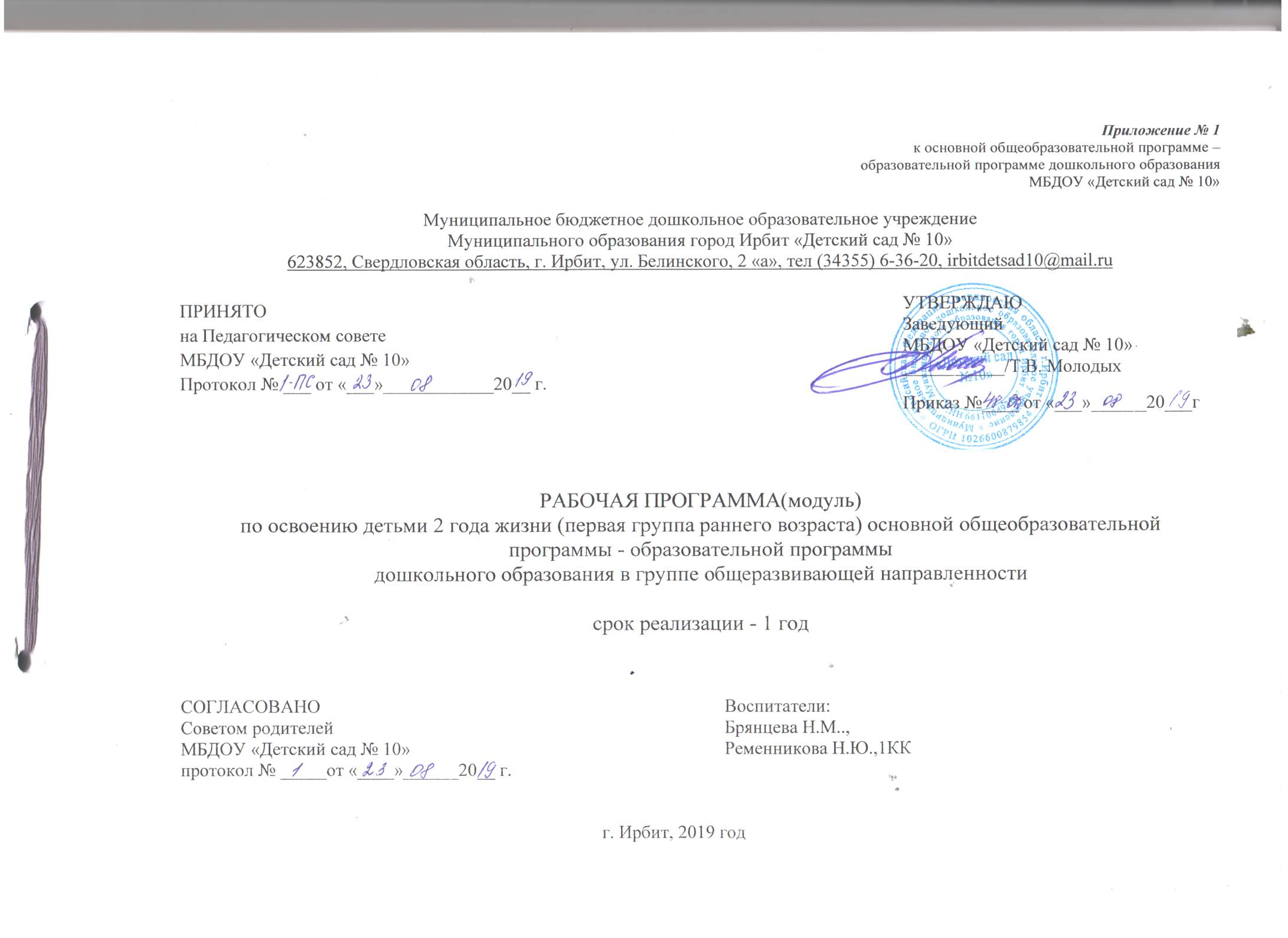 СОДЕРЖАНИЕОбязательная часть1. ЦЕЛЕВОЙ РАЗДЕЛ1.1. ПОЯСНИТЕЛЬНАЯ ЗАПИСКАРабочая программа модуля по освоению детьми 2 года жизни (первая группа раннего возраста) основной общеобразовательной программы - образовательной программы дошкольного образования в группе общеразвивающей направленности (далее по тексту РП) Муниципального бюджетного дошкольного образовательного учреждения Муниципального образования город Ирбит «Детский сад № 10» (далее по тексту ДОУ).РП разработана в соответствии с федеральным государственным образовательным стандартом дошкольного образования (далее по тексту ФГОС ДО), на основе Примерной основной образовательной программы дошкольного образования, одобренной учебно-методическим объединением (протокол от 20.05.2015 № 2/15) и включенной в Реестр примерных основных образовательных программ Министерства образования и науки Российской Федерации. РП представлена в виде модулей: социально-коммуникативное развитие, познавательное развитие, речевое развитие, художественно-эстетическое развитие, физическое развитие. Основными задачами ДОУ являются осуществление образовательной деятельности по Программе ДОУ, присмотр и уход детей; формирование общей культуры, развитие физических, интеллектуальных, нравственных, эстетических и личностных качеств, формирование предпосылок учебной деятельности, сохранение и укрепление здоровья детей. РП направлена на разностороннее развитие детей дошкольного возраста с учётом их возрастных и индивидуальных особенностей, в том числе достижение детьми дошкольного возраста уровня развития, необходимого и достаточного для успешного освоения ими образовательных программ начального общего образования, на основе индивидуального подхода к детям дошкольного возраста и специфичных для детей дошкольного возраста видов деятельности (п. 1 п. 2 ст. 64 Федерального закона «Об Образовании в Российской Федерации» от 29.12.2012 № 273ФЗ). РП рассчитана на 1 год. Ребенок может поступать в ДОУ и осваивать РП на разных этапах её реализации. Освоение РП не сопровождается проведением промежуточных аттестаций и итоговой аттестации воспитанников. Образовательная деятельность в ДОУ осуществляется на государственном языке Российской Федерации - русском.Учреждение работает по режиму пятидневной рабочей недели: с 7.30-18.00 часов, исключая выходные и праздничные дни. Продолжительность пребывания детей в ДОУ - 10,5 часов. Основанием для разработки РП являются следующие нормативные правовые документы: − Федеральный закон от 29.12.2012 № 273-ФЗ «Об образовании в Российской Федерации»; − Федеральный государственный образовательный стандарт дошкольного образования (утвержден приказом Министерства образования и науки Российской Федерации от 17 октября 2013 г. N 1155); − Примерная основная образовательная программа дошкольного образования (одобрена решением федерального учебно-методического объединения по общему образованию, от 20 мая 2015 года №2/15); − Письмо Министерства образования и науки РФ (Минобрнауки России) от 13.03.2017 года № 02-01-81/1901; − Приказ Министерства образования и науки РФ (Минобрнауки России) от 30.08.2013 № 1014 «Об утверждении Порядка организации и осуществления образовательной деятельности по основным общеобразовательным программам - образовательным про-граммам дошкольного образования» гл. 1-3; − «Санитарно-эпидемиологические требования к устройству, содержанию и организации режима работы дошкольных образовательных организаций» (Утверждены постановлением Главного государственного санитарного врача Российской от 15 мая 2013 года №26 «Об утверждении СанПиН» 2.4.3049-13); − Устав ДОУ, утверждённого постановлением администрации МО город Ирбит № 464-ПА от 30.03.2018 года;- Лицензией ДОУ на образовательную деятельность серия 66 № 0003667 от 28.07.2011 г., бессрочно.РП включает объединение обучения и воспитания в целостный образовательный процесс на основе духовно-нравственных и социокультурных ценностей и принятых в обществе правил и норм поведения в интересах человека, семьи, общества; формирование общей культуры личности детей, развитие их социальных, нравственных, эстетических, интеллектуальных и иных качеств, инициативности, самостоятельности и ответственности ребенка; социально-коммуникативное развитие направлено на усвоение норм и ценностей, принятых в обществе, включая моральные и нравственные ценности; содержание программы отображает систему отношений ребенка к другим людям и себе самому.1.1.1. Цели и задачи реализации ПрограммыЦель: создание благоприятных условий для полноценного проживания каждым ребенком периода дошкольного детства, для всестороннего развития психических и физических качеств с учетом его возрастных и индивидуальных особенностей в целях формирования основ базовой культуры личности и подготовки к жизни в современном обществе, формирования предпосылок к учебной деятельности.Задачи:- охрана и укрепление физического и психического здоровья детей, в том числе их эмоционального благополучия;- обеспечение равных возможностей для полноценного развития каждого ребенка в период дошкольного детства независимо от места проживания, пола, нации, языка, социального статуса;- создание благоприятных условий развития детей в соответствии с их возрастными и индивидуальными особенностями, развитие способностей и творческого потенциала каждого ребенка как субъекта отношений с другими детьми, взрослыми и миром;- объединение обучения и воспитания в целостный образовательный процесс на основе духовно-нравственных и социокультурных ценностей, принятых в обществе правил и норм поведения в интересах человека, семьи, общества;- формирование общей культуры личности детей, развитие их социальных, нравственных, эстетических, интеллектуальных, физических качеств, инициативности, самостоятельности и ответственности ребенка, формирование предпосылок учебной деятельности;- формирование социокультурной среды, соответствующей возрастным и индивидуальным особенностям детей;- обеспечение психолого-педагогической поддержки семьи и повышение компетентности родителей (законных представителей) в вопросах развития и образования, охраны и укрепления здоровья детей;- обеспечение преемственности целей, задач и содержания дошкольного общего и начального общего образования.1.1.2. Принципы и подходы к формированию ПрограммыОбразовательная деятельность осуществляется на основе принципов:- поддержки разнообразия детств; сохранения уникальности и само ценности детства как важного этапа в общем развитии человека, само ценность детства - понимание (рассмотрение) детства как периода жизни значимого самого по себе, без всяких условий; значимого тем, что происходит с ребенком сейчас, а не тем, что этот период есть период подготовки к следующему периоду;- личностно-развивающего и гуманистического характера взаимодействия взрослых (родителей (законных представителей), педагогических и иных работников ДОУ и детей; - уважения к личности ребенка; - реализации задач, содержания образовательной деятельности в формах, специфических для детей данной возрастной группы, прежде всего в форме игры, познавательной и исследовательской деятельности, в форме творческой активности, обеспечивающей развитие ребенка;- полноценного проживания ребенком всех этапов детства, обогащение (амплификация) детского развития. Все содержание программы направлено на обеспечение каждому ребенку возможности содержательно прожить все периоды дошкольного детства, на реализацию принципа развивающего образования, в соответствии с которым главной целью дошкольного образования является развитие ребенка;- построения образовательной деятельности на основе индивидуальных особенностей каждого ребенка, при котором сам ребенок становится активным в выборе содержания своего образования, становится субъектом образования (далее - индивидуализация дошкольного образования). В образовательной деятельности реализуется личностный подход, который предполагает отношение к каждому ребенку как к самостоятельной ценности, принятие его таким, каков он есть. Личностный подход предусматривает утверждение в образовательном процессе субъект - субъектных (партнерских) отношений между взрослыми и детьми, гибкое реагирование педагога на образовательные потребности детей; - содействия и сотрудничества детей и взрослых, признание ребенка полноценным участником (субъектом) образовательных отношений;- поддержки инициативы детей в различных видах деятельности; - сотрудничества с семьей. Одна из задач образовательной деятельности - формирование социокультурной среды дошкольного детства, объединяющей семью, в которой ребенок приобретает свой главный опыт жизни и деятельности, и все институты вне семейного образования в целях разностороннего и полноценного развития детей;- приобщения детей к социокультурным нормам, традициям семьи, общества и государства. Аксиологический подход (один из подходов, на котором основана программа) предполагает ценностную ориентацию всего образовательного процесса. Помимо общечеловеческих ценностей (добро, красота, справедливость, ответственность и др.), в образовательной деятельности большое внимание уделяется формированию у детей чувства принадлежности, в первую очередь к своей семье, ближайшему социуму (например, друзьям по дому, двору, группе);- формирования познавательных интересов и познавательных действий ребенка в различных видах деятельности. Задачи познавательного развития решаются путем организации живого и заинтересованного участия в познавательно-исследовательской деятельности (детском экспериментировании с усложнением действий по преобразованию объектов, решении проблемных ситуаций, наблюдениях, коллекционировании и др.;- возрастной адекватности дошкольного образования (соответствие условий, требований, методов возрасту и особенностям развития). Один из главных принципов образовательной деятельности - адекватность возрасту. В соответствии с указанным принципом ведущими видами деятельности детей являются: в дошкольном - игра, познавательно-исследовательская деятельности, творческая активность ребенка, является самостоятельными, самоценными и универсальными видами деятельности, ими являются также чтение (слушание) художественной литературы, восприятие произведений музыкального и изобразительного искусства общение, продуктивная, музыкально-художественная, познавательно-исследовательская деятельности, элементарный труд;- учета этнокультурной ситуации развития детей. Приобщение детей к культуре своего народа (родной язык, произведения национальных поэтов, художников, скульпторов, традиционная архитектура, народное декоративно-прикладное искусство и др.;- учета гендерной специфики развития детей дошкольного возраста;- построения образовательной деятельности на основе тематического принципа построения образовательного процесса, в основу реализации тематического принципа положен примерный календарь праздников. Возможность реализации - принципа построения содержания образования по спирали, или от простого к сложному (основная часть праздников повторяется в следующем возрастном под периоде дошкольного детства, при этом возрастает мера участия детей и сложность задач, решаемых каждым ребёнком при подготовке и проведении праздников);- принцип интеграции содержания дошкольного образования; - принцип проблемного образования предполагает решение задачи, поиск ответа на вопрос или разрешение спора, характеризующиеся преодолением детьми определённых трудностей. Важно, чтобы проблема имела практическое значение для ребёнка - важное в его жизни и деятельности. Решая проблемы, ребёнок усваивает один из главных жизненных и образовательных уроков: окружающий мир не просто разный, он многообразный и меняющийся, в нём всё не по шаблону; - принцип ситуативности направленный на учет интересов и потребностей детей при осуществлении образовательного процесса, он предполагает возможность использования педагогами реальной ситуации или конкретных, сложившихся на данный момент условий осуществления образовательного процесса для наиболее эффективного решения задач психолого-педагогической работы; - принцип природосообразности предполагает учет индивидуальных физических и психических особенностей ребенка, его самодеятельность (направленность на развитие творческой активности), задачи образования реализуются в определенных природных, климатических, географических условиях Среднего Урала, оказывающих существенное влияние на организацию и результативность воспитания и обучения ребенка (часть, формируемая участниками образовательных отношений). В основе образовательной деятельности определены следующие научно обоснованные подходы: - культурно-исторический, - деятельностный, - личностный,  - культурологический, - системный и др. 1.2. Планируемые результаты освоения Программы• Ребенок интересуется окружающими предметами и активно действует с ними; эмоционально вовлечен в действия с игрушками и другими предметами, стремится проявлять настойчивость в достижении результата своих действий. • Использует специфические, культурно фиксированные предметные действия, знает назначение бытовых предметов (ложки, расчески, карандаша и пр.) и умеет пользоваться ими. Владеет простейшими навыками самообслуживания; стремится проявлять самостоятельность в бытовом и игровом поведении; проявляет навыки опрятности. • Проявляет отрицательное отношение к грубости, жадности. • Соблюдает правила элементарной вежливости (самостоятельно или по напоминанию говорит «спасибо», «здравствуйте», «до свидания», «спокойной ночи» (в семье, в группе)); имеет первичные представления об элементарных правилах поведения в детском саду, дома, на улице и старается соблюдать их. • Владеет активной речью, включенной в общение; может обращаться с вопросами и просьбами, понимает речь взрослых; знает названия окружающих предметов и игрушек. Речь становится полноценным средством общения с другими детьми. • Стремится к общению со взрослыми и активно подражает им в движениях и действиях; появляются игры, в которых ребенок воспроизводит действия взрослого. Эмоционально откликается на игру, предложенную взрослым, принимает игровую задачу. • Проявляет интерес к сверстникам; наблюдает за их действиями и отражает им. Умеет играть рядом со сверстниками, не мешая им. Проявляет интерес к совместным играм небольшими группами. • Проявляет интерес к окружающему миру природы, с интересом участвует в сезонных наблюдениях. • Проявляет интерес к стихам, песням и сказкам, рассматриванию картинок, стремится двигаться под музыку; эмоционально откликается на различные произведения культуры и искусства. • С пониманием следит за действиями героев кукольного театра; проявляет желание участвовать в театрализованных и сюжетно-ролевых играх. • Проявляет интерес к продуктивной деятельности (рисование, лепка, конструирование, аппликация). • У ребенка развита крупная моторика, он стремится осваивать различные виды движений (бег, лазанье, перешагивание и пр.). С интересом участвует в подвижных играх с простым содержанием, несложными движениями.1.3.Значемые для разработки и реализации Программы характеристики, в том числе, характеристики особенностей развития детей.Природно-географические условия:Город Ирбит расположен в 204 км к востоку от Екатеринбурга, на правом берегу реки Ницы при впадении в нее реки Ирбит. Через город проходит железнодорожная магистраль Екатеринбург - Тавда - Устье - Аха, а также автомобильные дороги, идущие на юго-запад к Камышлову и Артемовскому, на юго-восток - в Тюмень и Талицу, на северо-восток - в Туринск, на северо-запад - в Нижний Тагил и Алапаевск. Общая площадь Муниципального образования город Ирбит - 6423 га. Граничит со всех сторон с Ирбитским МО (Ирбитский район). В северной части города заложен парк общегородского значения, в южной - расположена лесопарковая зона - массив «Бугры» с живописным рельефом, сосновыми и сосно-берёзовыми лесами. В 20 км от города находится памятник природы «Белая горка», где сформирован комплекс детских оздоровительных учреждений. На северо-востоке (в междуречье Ницы и Ирбита) находится природный заповедник «Вязовая роща» (крайняя восточная точка распространения дикорастущих вязов на территории РФ). Главными водными артериями являются равнинные реки Ница и Ирбит, относящиеся к западно-сибирскому типу с характерным весенним половодьем. В районе города расположены месторождения диатомитов и стекольных песков. Карьеры занимают площадь 31 га. Климатические условия: Ирбит находится в зоне резко континентального климата, где зима продолжительная, многоснежная и суровая, а лето короткое влажное и умеренно-тёплое. Весна приходит в конце марта. В среднем установление устойчивого снежного покрова происходит в первой декаде ноября, а схода в первой декаде апреля. Средняя относительная влажность воздуха составляет 71%. В течение всего года преобладает юго-западный ветер, но часты также западный и южный. Наиболее часто туманы в августе, сентябре и декабре, вероятнее всего утром, в промежутке. Метели чаще бывают в ноябре - декабре. В начале зимы, случается гололёд. Исходя из климатических условий региона, графика образовательного процесса составляется в соответствии с выделением двух периодов: 1. Холодный (сентябрь-май) - учебный год. Составляется определенный распорядок дня и расписание непосредственной образовательной деятельности. 2. Теплый (июнь-август), для которого составляется другой распорядок дня. В холодной время пребывание детей на открытом воздухе ограничивается температурными режимами. А в летнее время деятельность детей организуется на открытом воздухе.Социокультурные условия:Дошкольное образовательное учреждение располагается в южной части города Ирбита. В районе детского сада находятся Муниципальное образовательное учреждение Муниципального образования город Ирбит общеобразовательная школа № 10, 3 дошкольных образовательных учреждений № 22,20,9,23, Межмуниципальный отдел министерства внутренних дел РФ «Ирбитский» (МВД), ДК им. Костевича, инфекционная больница № 2, Центр занятости населения города Ирбита, ОАО «Ирбитский Химико-Фармацевтический завод», детская библиотека, Муниципальное автономное образовательное учреждение дополнительного образования Муниципального образования город Ирбит «Детско-юношеская спортивная школа», Территориальный отдел управления роспотребнадзора по Свердловской области в городе Ирбите, Ирбитском и Слободо-Туринском районе.Характеристика групповой комнаты:Помещение оборудовано для детей 2 го года жизни. Площадь групповой комнаты: 56.2; умывальной: 9.9; спальной: 37.9; раздевалка: 17.2.Материально-техническое обеспечение, развивающая среда группы соответствует санитарно-гигиеническим требованиям и обеспечивает материальные потребности группы.Возрастные характеристики:На втором году жизни развивается самостоятельность детей, формируется предметно-игровая деятельность, появляются элементы сюжетной игры. Общение с взрослым носит ситуативно-деловой характер, затем характер делового сотрудничества. Совершенствуются восприятие, речь, наглядно-действенное мышление, чувственное познание действительности.Ежемесячная прибавка в весе составляет 200–250 г, а в росте - 1 см. Продолжается совершенствование строения и функций внутренних органов, костной, мышечной и центральной нервной системы. Повышается работоспособность нервных клеток. Длительность каждого периода активного бодрствования у детей до полутора лет составляет 3–4 часа, у детей двух лет – 4-5,5 часа. На развитие основных движений ребенка частично влияют пропорции его тела: короткие ноги, длинное туловище, большая голова. Малыш до полутора лет часто падает при ходьбе, не всегда может вовремя остановиться, обойти препятствие. Несовершенна и осанка. Вследствие недостаточного развития мышечной системы ребенку трудно долго выполнять однотипные движения, например, ходить с мамой «только за ручку». Для детей второго года жизни характерна высокая двигательная активность.Постепенно совершенствуется ходьба. Дети учатся свободно передвигаться на прогулке: они взбираются на бугорки, ходят по траве, перешагивают через небольшие препятствия, например, палку, лежащую на земле. Исчезает шаркающая походка. В подвижных играх и на музыкальных занятиях дети выполняют боковые шаги, медленно кружатся на месте.В начале второго года дети много и охотно лазают: взбираются на горку, на диванчики, а позже (приставным шагом) и на шведскую стенку, а также перелезают через бревно, подлезают под скамейку, пролезают через обруч. После полутора лет у малышей кроме основных развиваются подражательные движения (мишке, зайчику). В простых подвижных играх и плясках дети привыкают координировать свои движения и действия друг с другом (при участии не более 8 - 10 человек). В разных видах деятельности обогащается сенсорный опыт. В процессе знакомства с предметами ребенок слышит названия форм (кубик, кирпичик, шарик, «крыша» - призма), одновременно воспринимая их (гладит предмет, обводит пальцем по контуру, стучит, бросает и т. п.) и уточняя физические качества. При этом происходит и ознакомление с основными фигурами (квадрат, четырехугольник, круг, треугольник). С помощью взрослого ребенок упражняется в установлении сходства и различий между предметами, имеющими одинаковые названия (большой красный мяч - маленький синий мяч, большой белый мишка - маленький черный мишка и т. д.).При обучении и правильном подборе игрового материала дети осваивают действия с разнообразными игрушками: разборными (пирамиды, матрешки и др.), строительным материалом и сюжетными игрушками (куклы с атрибутами к ним, мишки). Эти действия ребенок воспроизводит по подражанию после показа взрослого.Постепенно из отдельных действий складываются «цепочки», и малыш учится доводить предметные действия до результата: заполняет колечками всю пирамиду, подбирая их по цвету и размеру, из строительного материала возводит по образцу, а затем по памяти забор, паровозик, башенку и другие несложные постройки.Значительные перемены происходят и в действиях с сюжетными игрушками. Дети начинают переносить разученное действие с одной игрушкой (кукла) на другие (мишки, зайки); они активно ищут предмет, необходимый для завершения действия (одеяло, чтобы уложить куклу спать, мисочку, чтобы накормить мишку).Воспроизводя подряд 2-3 действия, они сначала не ориентируются на то, как это бывает в жизни: спящую куклу, например, вдруг начинают катать на машинке. К концу второго года жизни в игровых действиях детей уже отражается привычная им жизненная последовательность: погуляв с куклой, кормят ее и укладывают спать. Бытовые действия с сюжетными игрушками дети воспроизводят на протяжении всего периода дошкольного детства. Но при этом дети 3-5 лет и старше устраивают из каждого действия «многозвеньевой ритуал». Перед едой кукле вымоют руки, завяжут салфетку, проверят, не горяча ли каша, кормить будут ложкой, а пить дадут из чашки. Всего этого на втором году жизни нет. Ребенок просто подносит миску ко рту куклы. Аналогично он поступает и в других ситуациях. Этими особенностями объясняется простота подбора сюжетных игрушек и атрибутов к ним.На втором году жизни из отдельных действий складываются элементы деятельности, свойственной дошкольному детству: предметная с характерным для нее сенсорным уклоном, конструктивная и сюжетная игра. В предметной деятельности появляются соотносящие и орудийные действия. Успехи в развитии предметно-игровой деятельности сочетаются с ее неустойчивостью. Имея возможность приблизиться к любому предмету, попавшему в поле зрения, ребенок бросает то, что держит в руках, и устремляется к нему. Постепенно он с помощью взрослого учится доводить начатое до конца, добиваясь результата.Второй год жизни - период интенсивного формирования речи. Связи между предметом, действием и словами, их обозначающими, формируются в 6–10 раз быстрее, чем в конце первого года жизни. Дети усваивают названия предметов, действий, обозначения некоторых качеств и состояний. Благодаря этому можно организовать деятельность и поведение малышей, формировать и совершенствовать восприятие, в том числе составляющие основу сенсорного воспитания.В процессе разнообразной деятельности с взрослыми дети усваивают, что одно и то же действие может относиться к разным предметам: «надень шапку, надень колечки на пирамидку» и т. д. Важным приобретением речи и мышления является формирующаяся на втором году жизни способность обобщения. Слово в сознании ребенка начинает ассоциироваться не с одним предметом, а обозначать все предметы, относящиеся к этой группе, несмотря на различия по цвету, размеру и даже внешнему виду (кукла большая и маленькая, голышом и одетая, кукла-мальчик и кукла-девочка). Способность обобщения позволяет детям узнавать предметы, изображенные на картинке, в то время как в начале года на просьбу показать какой-либо предмет малыш ориентировался на случайные несущественные признаки. Так, словом «кх» он мог обозначать и кошку, и меховой воротник. Малыш привыкает к тому, что между предметами существуют разные связи, а взрослые и дети действуют в разных ситуациях, поэтому ему понятны сюжетные инсценировки (показ игрушек, персонажей кукольного и настольного театра).Впечатления от таких показов, заинтересованного рассматривания сохраняются в памяти. Поэтому дети старше полутора лет способны поддерживать диалог-воспоминание с взрослым о недавних событиях или вещах, связанных с их личным опытом: «Кто гулял?» - «Что видели?» - «Собачку». - «Кого кормили зернышками?» - «Птичку».Активный словарь на протяжении года увеличивается неравномерно. К полутора годам он равен примерно 20-30 словам. После 1 года 8-10 месяцев происходит скачок, развивается активно используемый словарь. В нем много глаголов и существительных, встречаются простые прилагательные и наречия (тут, там, туда и т. д.), а также предлоги.Упрощенные слова (ту-ту, ав-ав) заменяются обычными, пусть и несовершенными в фонетическом отношении. После полутора лет ребенок чаще всего воспроизводит контур слова (разное число слогов), наполняя его звуками заместителями, более или менее близкими по звучанию слышимому образцу. Попытки улучшить произношение, повторяя слово за взрослым, в этом возрасте не приносят успеха. Это становится возможным лишь на третьем году жизни. Ребенок в большинстве случаев после полутора лет правильно произносит губно-губные звуки (п, б, м), передние небноязычные (т, д, н), задние небноязычные (г, х). Свистящие, шипящие и сонорные звуки, а также слитные фонемы в словах, произносимых ребенком, встречаются крайне редко. Вначале произносимое ребенком слово является целым предложением. Так, слова «бах, упала» в одних случаях обозначают, что малыш уронил игрушку, в других - что он сам упал и ушибся. К полутора годам в высказываниях детей появляются двухсловные предложения, а в конце второго года обычным становится использование трех-, четырехсловных предложений.Ребенок старше полутора лет активно обращается к взрослым с вопросами. Но выражает их преимущественно интонационно: «И я куся?» - то есть «Ира кушала?» Вопросительными словами дети пользуются реже, но могут спросить: «Где платок?», «Баба куда пошла?», «Это что?»Дети учатся выполнять словесные просьбы взрослого в пределах видимой, наглядной ситуации.На втором году жизни ребенок усваивает имена взрослых и детей, с которыми общается повседневно, а также некоторые родственные отношения (мама, папа, бабушка). Он понимает элементарные человеческие чувства, обозначаемые словами «радуется», «сердится», «испугался», «жалеет». В речи появляются оценочные суждения: «плохой», «хороший», «красивый».Совершенствуется самостоятельность детей в предметно-игровой деятельности и самообслуживании. Малыш постепенно овладевает умением самостоятельно есть любую пищу, умываться и мыть руки, приобретает навыки опрятности, аккуратности.Расширяется ориентировка в ближайшем окружении. Знание того, как называются части помещения группы (мебель, одежда, посуда), помогает ребенку выполнять несложные (состоящие из одного, а к концу года из 2–3 действий) поручения взрослых. Постепенно он привыкает соблюдать элементарные правила поведения, обозначаемые словами «можно», «нельзя», «нужно». Общение с взрослым носит деловой, объектно-направленный характер.На втором году закрепляется и углубляется деловое сотрудничество с взрослым, потребность общения с ним по самым разным поводам. При этом к двум годам дети постепенно переходят от языка жестов, мимики, выразительных звукосочетаний к выражению просьб, желаний, предложений с помощью слов и коротких фраз. Так речь становится основным средством общения с взрослым, хотя в этом возрасте ребенок охотно говорит только с близкими, хорошо знакомыми ему людьми.На втором году жизни между детьми сохраняется и развивается тип эмоционального взаимообщения. Они самостоятельно играют друг с другом (по двое-трое) в разученные ранее при помощи взрослого игры («Прятки», «Догонялки»).Однако опыт взаимообщения у детей невелик, и основа его еще не сформирована. Имеет место непонимание со стороны предполагаемого партнера. Ребенок может расплакаться и даже ударить жалеющего его. Он активно протестует против вмешательства в свою игру.Игрушка в руках другого гораздо интереснее для малыша, чем та, что стоит рядом. Отобрав игрушку у соседа, но, не зная, что делать дальше, малыш просто бросает ее. Воспитателю следует пресекать подобные факты, чтобы у детей не пропало желание общаться.Взаимообщение детей в течение дня возникает, как правило, в предметно-игровой деятельности и режимных процессах. Поскольку предметно-игровые действия и самообслуживание только формируются, самостоятельность, заинтересованность в их выполнении следует всячески оберегать. Детей приучают соблюдать «дисциплину расстояния», и они сначала осваивают умение играть и действовать рядом, не мешая друг другу, а затем играть вместе по 2–3 человека, вести себя в группе соответствующим образом: не лезть в тарелку соседа, подвинуться на диванчике, чтобы мог сесть еще один ребенок, не шуметь в спальне и т. д. При этом они пользуются простыми словами: «на» («возьми»), «дай», «пусти», «не хочу» и др.На фоне «охраны» деятельности каждого малыша нужно формировать совместные действия. Сначала по подсказке взрослого, а к двум годам самостоятельно дети способны помогать друг другу: принести предмет, необходимый соседу для продолжения игры (кубики, колечки для пирамидки, одеяло для куклы). Подражая маме или воспитателю, один малыш пытается «накормить, причесать» другого. Возможны несложные плясовые действия малышей парами на музыкальных занятиях.Одним из главных приобретений второго года жизни можно считать совершенствование основных движений, особенно ходьбы. Подвижность ребенка порой даже мешает ему сосредоточиться на спокойных занятиях. Наблюдается быстрое и разноплановое развитие предметно-игрового поведения, благодаря чему к концу пребывания детей во второй группе раннего возраста у них формируются компоненты всех видов деятельности, характерных для периода дошкольного детства. Происходит быстрое развитие разных сторон речи и ее функций. Хотя темп развития понимания речи окружающих по-прежнему опережает умение говорить, в конце второго года активный словарь состоит уже из 200–300 слов. С помощью речи можно организовать поведение ребенка, а речь самого малыша становится основным средством общения с взрослым.С одной стороны, возрастает самостоятельность ребенка во всех сферах жизни, с другой - он осваивает правила поведения в группе (играть рядом, не мешая другим, помогать, если это понятно и несложно). Все это является основой для развития в будущем совместной игровой деятельности.Характеристика индивидуальных особенностей развития детей дошкольного возраста:Первая группа раннего возраста посещают 14 детей в возрасте от 1 до 2 лет, из них девочек - 8, мальчиков - 5.Направленность группы: общеразвивающая.Педагогическая диагностика развития детей в ходе реализации Программы ДООсвоение Программы ДО не сопровождается проведением промежуточной и итоговой аттестаций воспитанников. С целью оценки педагогами эффективности работы по освоению Программы ДО предусмотрено проведение педагогической диагностики образовательного процесса. Важнейшим способом педагогической диагностики является систематическое наблюдение за изменениями в разных сферах развития детей, получение информации об индивидуальных особенностях каждого ребенка и динамике его продвижения в развитии. Наблюдение является одним из важных условий успешной работы педагога с детьми в ходе реализации Программы. Оно позволяет осуществлять индивидуальный подход к каждому ребенку, гибко осуществлять планирование работы с группой детей. Наблюдение является целенаправленным и систематическим, не превращаясь при этом в самоцель. Информацию, полученную в результате наблюдения, педагог фиксирует как качественные изменения в развитии ребенка - новые умения, интересов и предпочтения, в создании условий для их дальнейшего развития. Важнейшим условием полноценного, грамотного наблюдения признается психолого-педагогическая компетентность воспитателя: знание о закономерностях психического развития ребенка, о приоритетных целях воспитания и обучения, владение современными методами педагогической диагностики, умение устанавливать доверительные отношения с детьми, без которых невозможно получить верное представление о ребенке - его способностях, возможностях, интересах. Зная особенности своих воспитанников, педагог может планировать индивидуальную работу с каждым из них и отслеживать эффективность этой работы в процессе последующих наблюдений. Для того чтобы наблюдение было эффективным, предусмотрена фиксация его результатов с целью последующего анализа в виде электронной карты индивидуального развития ребенка. В качестве показателей оценки основных (ключевых) характеристик развития личности ребенка выделены внешние (наблюдаемые) проявления этих характеристик у ребенка в поведении, в деятельности, во взаимодействии со сверстниками и взрослыми, которые отражают становление этой характеристики на протяжении всего дошкольного возраста. Для построения развивающего образования система мониторинга становления основных (ключевых) характеристик развития личности ребенка учитывает необходимость организации образовательной работы в зоне его ближайшего развития. Поэтому диапазон оценки выделенных показателей определяется уровнем развития интегральной характеристики - от возможностей, которые еще не доступны ребенку, до способности проявлять характеристики в самостоятельной деятельности и поведении. Общая картина по группе позволит выделить детей, которые нуждаются в особом внимании педагога и в отношении которых необходимо скорректировать, изменить способы взаимодействия. Данные диагностики должны отражать динамику становления основных (ключевых) характеристик, которые развиваются у детей на протяжении всего образовательного процесса. Прослеживая динамику развития основных (ключевых) характеристик, выявляя, имеет ли она неизменяющийся, прогрессивный или регрессивный характер, можно дать общую психолого-педагогическую оценку успешности воспитательных и образовательных воздействий взрослых на разных ступенях образовательного процесса, а также выделить направления развития, в которых ребенок нуждается в помощи. Частота и длительность диагностического периода определена календарным учебным графиком ДОУ – 2 раза в год (начало и конец учебного года), не более двух недель. Таким образом, на уровне ДОУ система оценки качества реализации Программы решает задачи: - повышения качества реализации Программы; - реализации требований ФГОС ДОк структуре, условиям и целевым ориентирам Программы; - обеспечения объективной экспертизы деятельности ДОУ в процессе оценки качества Программы; - задания ориентиров педагогам в их профессиональной деятельности и перспектив развития самого ДОУ; - создания оснований преемственности между дошкольным и начальным общим образованием. Важнейшим элементом системы обеспечения качества дошкольного образования в ДОУ является оценка качества психолого-педагогических условий реализации Программы, это позволяет выстроить систему оценки и повышения качества вариативного, развивающего дошкольного образования в соответствии со ФГОС ДОпосредством экспертизы условий реализации Программы.Ключевым уровнем оценки является уровень образовательного процесса, в котором непосредственно участвует ребенок, его семья и педагогический коллектив ДОУ. Система оценки качества предоставляет педагогам и администрации ДОУ материал для рефлексии своей деятельности и для серьезной работы по реализации Программы. Диагностики приведены в рабочих программах педагогов. Часть, формируемая участниками образовательных отношений	1. ЦЕЛЕВОЙ РАЗДЕЛ1.1. Пояснительная запискаЧасть, формируемая участниками образовательных отношений учитывает образовательные потребности, интересы и мотивы детей членов их семей и ориентируется на:- Примерную парциальную образовательную программу для детей раннего возраста (1-3года) «Первые шаги» Программа основана на современных научных представлениях о закономерностях психического развития ребенка в раннем возрасте, ведущей роли предметной деятельности и общения с взрослым. Исходными теоретическими позициями программы являются положения концепции о генезисе коммуникативной деятельности, разработанной выдающимся детским психологом М.И.Лисиной Программа построена на гуманистических принципах личностно- ориентированной педагогики, предполагающих признание самоценности каждого возрастного периода жизни человека, уважение к личности ребенка, создание условий для развития его активности, инициативности, творческого потенциала. При ее разработке авторы стремились использовать богатое наследие народной педагогики, опыт отечественных и зарубежных педагогов в области воспитания детей раннего возраста. Программа является комплексной, так как охватывает все образовательные области, представленные в ФГОСТ ДО: - познавательное - речевое - социально- коммуникативное - художественно-эстетическое - физическое. Программа может использоваться как самостоятельная, так и интегрироваться в другие образовательные программы.Цель и задачи реализации формируемой частиЦель Программы «Первые шаги» - развитие целостной личности ребёнка - его активности, самостоятельности, эмоциональной отзывчивости к окружающему миру, творческого потенциала.Исходными теоретическими позициями программы является концепция генезиса общения ребенка М.И.Лисиной, развивающая положения культурноисторической теории Л.С.Выготского, теория ведущей деятельности А.Н. Леонтьева и периодизации психического развития Д.Б. Эльконина.В соответствии с этими позициями определяющими факторами психического развития ребенка раннего возраста являются его общение со взрослым и ведущая предметная деятельность. Многочисленные исследования показали, что при адекватном общении ребенка со взрослыми и обеспечении условий для успешного развития предметной деятельности в этом возрасте закладываются наиболее важные и фундаментальные человеческие способности и личностные качества - познавательные способности, любознательность, творческое воображение, целенаправленность и настойчивость, доверие к другим людям, уверенность в себе и другие.В программе «Первые шаги» разработаны методы воспитания и развития детей раннего возраста, основанные на современных научных данных о психологических закономерностях развития ребенка. В соответствии с возрастными особенностями детей раннего возраста.Программе ставятся следующие педагогические задачи:- Развитие познавательных способностей, которое в раннем возрасте реализуется в предметной деятельности детей.- Социально-коммуникативное развитие, которое применительно к раннему возрасту предполагает развитие общения со взрослыми и сверстниками, освоение культурных норм поведения.- Речевое развитие, которое в раннем возрасте реализуется в общении со взрослым.- Формирование игровой деятельности детей, обеспечивающее преемственность раннего и дошкольного возраста и полноценное становление ведущей деятельности дошкольников.- Художественно-эстетическое развитие, направленное на приобщение детей к изобразительной, театрализованной деятельности, музыкальное развитие.- Физическое развитие в ходе освоения детьми основных видов двигательной активности, формирование навыков здорового образа жизни.1.1.2. Принципы построения программы1. Одним из главных принципов, на которых базируется данная программа, является принцип развития. Развитие понимается как появление у ребенка нового отношения к миру, себе и другим людям, новых способностей,интересов и побуждений к действию, освоение новых способов деятельности.Всѐ это находит свое отражение в детской инициативности самостоятельности, в том, что малыш сам к чему-то стремится, что-то сампридумывает, старается достичь результата.2. Принцип самоценности раннего возраста, его полноценное проживание. Каждый период детства рассматривается не как подготовка к будущей жизни, акак настоящая, самобытная, неповторимая жизнь. Ценность раннего детствазаключается в том, что оно позволяет ребенку в индивидуальных и совместных со взрослыми занятиях осуществлять разные виды свободной деятельности -играть, рисовать, слушать сказки и рассказы, экспериментировать,конструировать, помогать взрослым. Эти виды деятельности, не предполагающие выполнения каких либо жестких правил и норм, ребенок осуществляет по собственному желанию, сам процесс их выполнения и их итоги радуют детей. Но вместе с тем, многообразие этих видов дает детям достаточно много знаний, умений и навыков, а главное - развивает их чувства, мышление, воображение, память, внимание, волю, нравственные качества, тягук общению со сверстниками и взрослыми.3. Следующий базовый принцип программы - принцип деятельности. Решение образовательных задач в детском возрасте должно опираться на характерные для каждого возрастного этапа виды детской деятельности и общения совзрослым.В раннем возрасте развитие разных сторон психики ребенка происходит в ведущей для этого периода предметной деятельности. В соответствии с этим содержание программы построено на включении детей всамостоятельные и совместные со взрослым действия с разнообразнымипредметами, экспериментирование с водой, песком, пластическимиматериалами, красками, в игры со взрослыми и сверстниками,4. Опора на игровые методы – один из важных принципов программы«Первые шаги». Игра в широком смысле данного термина является универсальным методом воспитания и развития маленьких детей. Любая игра обладает комплексным воспитательным воздействием и приносит эмоциональное удовлетворение ребенку. Игра, основанная на свободном взаимодействии взрослого с детьми и самих детей друг с другом, позволяет ребенку проявить собственную активность, наиболее полно реализовать себя.5. Следующий основополагающий принцип программы – принцип содействия и сотрудничества детей и взрослых, который реализуется в личностно-ориентированном взаимодействии взрослых с детьми. Личностно-ориентированное взаимодействие предполагает создание условий для эмоционального благополучия каждого ребенка, уважение к его интересам и потребностям, предоставление права на реализацию своей индивидуальности. Дети раннего возраста особенно чувствительны к отношению взрослого. Доброжелательность и эмоциональная выразительность взрослого, внимание к настроению ребѐнка, отношение к нему как к самоценной личности – всѐ это не второстепенные, а главные моменты при взаимодействии с маленькими детьми.Такое взаимодействие является основным условием эмоционального благополучия маленького ребѐнка и его полноценного развития. Личностно-ориентированное взаимодействие позволяет осуществлять индивидуальный подход в воспитании и обучении детей.6. Принцип поддержки инициативы детей в разных видах деятельности. В программе предусматривается предоставление каждому ребенку возможности выбора игр, занятий, материалов. Даются методические рекомендациивоспитателям по проведению наблюдения за развитием детей с целью постановки индивидуальных образовательных задач.7. Следующий принцип, которому следует программа – принцип полноты содержания образования. Требования ФГОСТ ДОк содержанию образованиядетей предполагают обеспечение условий для всестороннего развития ребенка. Содержание дошкольного образования (в том числе образования детей раннеговозраста) включает следующие сферы развития ребенка: познавательное, речевое, социально-коммуникативное, художественно-эстетическое и  физическое развитие. В программе «Первые шаги» предусмотрено созданиеусловий для всех линий развития.8. Принцип полноты неразрывно связан с принципом интеграции содержания образования. В соответствии с современными психолога-педагогическими представлениями, содержание образования детей должнобыть не узко предметным, а интегрированным. Принцип интеграциипредполагает сочетание и взаимопроникновение в педагогическом процессеразных видов детской деятельности. Это обеспечивает полноту реализациивозможностей ребенка, целостность восприятия им окружающего мира, еговсестороннее развитие. В данной программе принцип интеграции реализуется втом, что большинство разработанных игр и занятий имеет комплексныйхарактер. Подразделение игр по отдельным направлениям развития достаточноусловно, поскольку каждая игра в той или иной мере активизирует всепсихические процессы, разные виды деятельности и способности ребенка. Программа также предполагает гибкое планирование педагогического процесса, которое позволяет воспитателям и педагогам объединять предметно-практическую, игровую, познавательную, художественно-эстетическую идругие виды детской деятельности в разных сочетаниях.9. Программа «Первые шаги» исходит из принципа преемственности, заложенного в современной Концепции непрерывного образования.Теоретические основания программы, ее цели, задачи и содержаниеобеспечивают преемственность образования детей на разных возрастныхэтапах. Результаты апробации программы свидетельствуют о ее эффективности,обеспечении успешного перехода детей из раннего в дошкольный возраст.Принцип преемственности предполагает также достижение согласованности вподходах к воспитанию и обучению ребенка в образовательном учреждении исемье.10. Принцип сотрудничества Организации с семьей реализуется в данной программе как в организационном, так и в содержательном плане. Программа включает методические рекомендации по организации взаимодействия педагогов и родителей. Игры и занятия, описанные в программе, легко могут быть организованы в домашних условиях.1.1.3.Планируемые результатыВ результате освоения Программы «Первые шаги» ребенок к трем годам:- Интересуется окружающими предметами и активно действует с ними; эмоционально вовлечен в действия с игрушками и другими предметами, с удовольствием исследует их свойства. Проявляет настойчивость в достижении результата своих действий.-Проявляет самостоятельность в бытовых и игровых действиях. Использует специфические, культурно фиксированные предметные действия, знает назначение бытовых предметов (ложки, расчѐски, карандаша и пр.) и умеет пользоваться ими. Владеет простейшими навыками самообслуживания.- Владеет активной и пассивной речью, включѐнной в общение; может обращаться с вопросами и просьбами, понимает речь взрослых. Знает названия окружающих предметов и игрушек.- Стремится к общению со взрослыми и активно подражает им в движениях и действиях. Появляются короткие отобразительные игры, в которых малыш воспроизводит действия взрослого. Возникают первые игровые замещения.- Проявляет интерес к сверстникам; с удовольствием наблюдает за их действиями и подражает им, взаимодействие с ровесниками окрашено яркими эмоциями.- Любит слушать стихи, песни и короткие сказки, рассматривать картинки, двигаться под музыку. Появляется живой эмоциональный отклик на эстетические впечатления.- С удовольствием двигается, ловко встраивается в пространство, стремится осваивать различные виды движения (бег, подпрыги-вание, лазанье, перешагивание, и пр.1.1.4. Значимые характеристикиВ соответствии с периодизацией психического развития, принятой вотечественной психологии, ранний возраст охватывает период жизни ребенка от 1 года до 3 лет. Этот возрастной этап имеет характерные особенности, отличающие его от других периодов детства. Основными факторами психического развития ребенка в раннем возрасте являются ведущая предметная деятельность и ситуативно-деловое общение со взрослыми. В рамках предметной деятельности и общения у ребенка развиваются познавательные способности, речь, игровая деятельность, общение сосверстниками, складываются основные личностные новообразования. Охарактеризуем основные линии психического развития ребенка в раннем возрасте и его отличительные особенности.Обязательная частьII. СОДЕРЖАТЕЛЬНЫЙ РАЗДЕЛ2.1.Описание образовательной деятельности в соответствии с направлениями развития ребенка, с описанием вариативных форм, способов, методов и средств реализации Программы В раннем возрасте (1 год - 3 года)- предметная деятельность и игры с составными и динамическими игрушками; экспериментирование с материалами и веществами (песок, вода, тесто и пр.), общение с взрослым и совместные игры со сверстниками под руководством взрослого, самообслуживание и действия с бытовыми предметами-орудиями (ложка, совок, лопатка и пр.), восприятие смысла музыки, сказок, стихов, рассматривание картинок, двигательная активность.Задачи воспитания и обучения Продолжать укреплять здоровье детей, закалять их, развивать основные виды движений. Создавать условия, способствующие развитию двигательной активности. Предупреждать утомление детей. В режимных процессах формировать простейшие навыки самостоятельности, опрятности, аккуратности. Расширять ориентировку детей в ближайшем окружении, пополнять запас понимаемых слов и активный словарь, развивать потребность в речевом общении. Формировать умение понимать слова, обозначающие названия предметов, действия. Формировать умение понимать простые предложения, небольшие рассказы. Содействовать формированию умения выражать словами, а затем короткими предложениями свои потребности и желания, отвечать на вопросы взрослого. Использовать окружающую обстановку и общение с ребенком для развития его восприятия, мышления, внимания, памяти. Формировать умение действовать с игрушками, предметами ближайшего окружения в соответствии с их особенностями и назначением; подражать игровым действиям взрослого, отображать в игре по подражанию, образцу знакомые жизненные ситуации. Развивать познавательную и двигательную активность детей во всех видах игр. Формировать навыки культуры поведения: здороваться, прощаться, благодарить. Поощрять доброжелательное отношение ребенка к сверстникам, побуждать запоминать их имена. Побуждать к сочувствию и отзывчивости. Воспитывать бережное отношение к растениям и животным. Развивать эстетическое восприятие. Привлекать внимание детей к запахам, звукам, форме, цвету, размеру резко контрастных предметов.Формировать умение рассматривать картинки, иллюстрации. Развивать интерес к музыке, поддерживать радостное состояние при прослушивании произведения. Расширять музыкальные впечатления, обогащать слуховой опыт ребенка. Развивать понимание взаимосвязи музыки и движений. Побуждать к подражанию певческим интонациям взрослого, к простейшим ритмическим движениям под музыку. Поощрять самостоятельную деятельность детей. В предметно-игровой деятельности показывать детям правильные способы действий, поддерживать познавательную активность, заинтересованность, побуждать к самостоятельности и экспериментированию с разнообразными дидактическими материалами. Формировать игровые действия с разнообразными сюжетными игрушками, умение использовать предметы-заместители. Учить играть, не мешая сверстникам. Формировать умение играть вместе, сдерживать свои желания. Формировать способности попросить, подождать.Воспитание при проведении режимных процессовРежимные процессы (кормление, укладывание на сон, подъем, сборы на прогулку и возвращение с нее, проведение гигиенических процедур) занимают существенную часть времени бодрствования. Дети нуждаются в терпеливом обучении и непосредственной помощи взрослогоВоспитывать культурно-гигиенические навыки и навыки самообслуживания. Поддерживать стремление детей к самостоятельности. Соблюдать принцип постепенности включения каждого ребенка в режимный процесс. За стол усаживать только по 2–3 человека, не умеющих есть самостоятельно. Остальные дети в это время продолжают играть. И так далее. Детей первой подгруппы приучать к тому, что перед едой и по мере загрязнения им обязательно моют руки. Учить малышей есть ложкой густую пищу, к 1 году 6 месяцам - и суп. Приучать есть разнообразную пищу, пользоваться салфеткой (с помощью взрослого), после еды благодарить взрослых (как умеют). Детей второй подгруппы продолжать учить мыть руки перед едой и по мере загрязнения, пользоваться личным полотенцем, с частичной помощью взрослого съедать положенную порцию. Закреплять умение пользоваться салфеткой, после еды благодарить взрослых, задвигать стул. Содействовать активному участию детей в процессах, связанных с прогулкой и сном. К 1 году 7 месяцам приучать раздеваться с небольшой помощью взрослого (снимать шапку, валенки, рейтузы, расстегнутые туфли, шорты и колготки). К 2 годам под контролем взрослого выполнять 38 отдельные действия: снимать и надевать перечисленные одежду и обувь в определенном порядке.Приучать детей к опрятности, аккуратности. К 2 годам учить с помощью взрослого пользоваться носовым платком, приводить в порядок одежду, прическу, аккуратно и в определенной последовательности складывать одежду, ставить на место обувь. Учить бережно относиться к вещам. Обращать внимание детей на порядок в группе. Способствовать выработке навыка регулировать собственные физиологические отправления (к 2 годам). Воспитывать элементарные навыки культуры поведения. Закреплять навыки поведения, соответствующие нормам и правилам: садиться за стол с чистыми руками, правильно вести себя за столом; спокойно разговаривать в группе, не шуметь в спальне; слушать взрослого, выполнять его указания, откликаться на его просьбы. Формировать желание оказывать посильную помощь воспитателю в группе и на участке; в домашних условиях - членам семьи, соседям. Продолжать учить детей понимать слова «хорошо», «плохо», «нельзя», «можно», «нужно» и действовать в соответствии с их значением; приучать здороваться, прощаться, благодарить. Формировать умение обращать внимание на играющего рядом товарища, понимать его состояние, сочувствовать плачущему. Приучать не мешать сверстнику, не отнимать игрушки, делиться ими, уметь подождать. Формировать умение бережно относиться ко всему живому: не рвать цветы и листья, не ходить по газонам, не обижать животных, ласково обращаться с ними, защищать их. Положительное отношение к окружающему должно носить действенный характер: нужно учить детей поливать растения, кормить животных и птиц.Расширять ориентировку в окружающей среде. Формировать умение свободно ориентироваться в группе (приемной, спальне). Знакомить с назначением помещений группы, с местами хранения личных вещей, местом ребенка за столом. Знакомить с дорогой от дома до детской площадки.Развивать понимание речи. У детей первой подгруппы расширять запас понимаемых слов: названий часто употребляемых предметов обихода (мыло, носовой платок, расческа и т. п.), простейших бытовых действий (раздеваться, умываться и др.), названий частей тела. У детей второй подгруппы закреплять умение понимать слова, обозначающие предметы обихода, их назначение, цвет, размер, местоположение (высоко, низко). Помогать детям запоминать цепочку разворачивающихся по подсказке взрослого действий (взять мыло, вымыть руки с мылом и вытереть их и др.).Развивать активную речь. Развивать умение детей первой подгруппы произносить простые по звуковому составу слова, фразы, состоящие из двух слов («дай мне», «на» и др.). Побуждать детей второй подгруппы к замене облегченных слов полными; напоминать названия предметов одежды, обуви, мебели, отдельных действий с ними. Содействовать формированию умения выражать просьбы, желания, впечатления короткими предложениями, сотоящими из трех и более слов (к 2 годам)Воспитание в играх-занятиях. В целях планомерного воздействия на развитие детей проводить специальные игры-занятия. Приучать детей слушать взрослого, следить за тем, что он делает и показывает, подражать его словам и действиям, выполнять задания. С детьми второго года жизни рекомендуется проводить по 2 занятия в день: с каждой подгруппой по 10 занятий в неделю. Игры-занятия с детьми первой подгруппы проводятся во второй период бодрствования, с детьми второй подгруппы - в утренний и вечерний периоды бодрствования. С детьми в возрасте 1 года - 1 года 6 месяцев игры-занятия проводятся по подгруппам (по 2-4 человека). Длительность игры-занятия 3-6 минут. Детей в возрасте 1 года 6 месяцев - 2 лет можно объединять по 4–6 человек в зависимости от вида игры-занятия. Продолжительность игры-занятия 6–10 минут.Развитие речиПонимание речи.Расширять запас понимаемых слов, обозначающих части тела ребенка и его лицаНазывать детям цвет предметов (красный, синий, желтый, зеленый), размер (большой, маленький), форму (кубик, кирпичик, крыша-призма), состояние (чистый, грязный), а также место нахождения предмета (здесь, там); временные (сейчас) и количественные (один и много) отношения (к концу года).Закреплять умение детей с помощью взрослого подбирать знакомые предметы по цветуРазвивать умение понимать слова, обозначающие способы передвижения животных (летает, бегает и т. п.), способы питания (клюет, лакает и т. п.), голосовые реакции (мяукает, лает и т. п.); способы передвижения человека (идет, бежит и т. п.)Развивать умение понимать предложения с предлогами в, на.Развивать умение узнавать и показывать знакомые предметы независимо от их размера и цвета (мяч большой и маленький, красный и синий и т. п.); соотносить одно и то же действие с несколькими предметами (кормить можно куклу, мишку, слоника и т. п.).Содействовать пониманию сюжетов небольших инсценировок с игрушками, спектаклей кукольного театра о событиях, знакомых детям по личному опыту.Активная речь. Поощрять замену звукоподражательных слов общеупотребительными (вместо ав-ав- собака и т. п.).Предлагать образцы правильного произношения слов, побуждать детей к подражаниюПродолжать расширять и обогащать словарный запас:• существительными, обозначающими названия игрушек, одежды, обуви, посуды, наименования транспортных средств;• глаголами, обозначающими бытовые (есть, умываться и т. п.), игровые (катать, строить и т. п.) действия, действия, противоположные по значению (открывать - закрывать, снимать - надевать и т. п.);• прилагательными, обозначающими цвет, величину предметов;• наречиями (высоко, низко, тихо).Формировать умение детей составлять фразы из трех и более слов, правильно употреблять грамматические формы; согласовывать существительные и местоимения с глаголами; употреблять глаголы в настоящем и прошедшем времени; использовать предлоги (в, на). Предлагать образцы употребления вопросительных слов (кто, что, куда, где). Способствовать формированию интонационной выразительности речи.Способствовать развитию потребности детей в общении посредством речи. Подсказывать им поводы для обращения к взрослым и сверстникам (попроси; поблагодари; предложи; посмотри, кто пришел, и скажи нам и т. д.).Приобщение к художественной литературеПриучать слушать и понимать короткие, доступные по содержанию народные песенки, потешки, сказки, а также авторские произведения (проза, стихи). Сопровождать чтение (рассказывание) показом картинок, игрушек. Приучать детей слушать хорошо знакомые произведения без наглядного сопровождения. Предоставлять возможность повторять вслед за взрослым некоторые слова стихотворного текста и выполнять несложные действия, о которых говорится в поэтическом произведении. Обращать внимание на интонационную выразительность речи детей.Развитие движенийСоздавать условия, побуждающие детей к двигательной активности; содействовать развитию основных движений. Учить ходить в прямом направлении, сохраняя равновесие и постепенно включая движения рук; влезать на стремянку и слезать с нее; подлезать, перелезать; отталкивать предметы при бросании и катании; выполнять движения совместно с другими детьмиХодьба и упражнения в равновесии. Ходьба стайкой, ходьба по доске (ширина 20 см, длина 1,5–2 м), приподнятой одним концом от пола на 15–20 см. Подъем на опрокинутый вверх дном ящик (50 × 50 × 15 см) и спуск с него. Перешагивание через веревку или палку, приподнятую от пола на 12–18 см. Ползание, лазанье. Перелезание через бревно (диаметр 15-20 см), подлезание под веревку, поднятую на высоту 35–40 см, пролезание в обруч (диаметр 45 см). Лазанье по лесенке-стремянке вверх и вниз (высота 1,5 м).Катание, бросание. Катание мяча (диаметр 20–25 см) в паре с взрослым, катание по скату и перенос мяча к скату. Бросание мяча (диаметр 6–8 см) правой и левой рукой на расстояние 50–70 см.Общеразвивающие упражнения. В положении сидя на скамейке поднимание рук вперед и опускание их, отведение за спину. В положении сидя повороты корпуса вправо и влево с передачей предмета. В положении стоя полунаклоны вперед и выпрямление; при поддержке взрослого полунаклоны вперед, перегибаясь через палку (40–45 см от пола). Приседания с поддержкой взрослого.Подвижные игрыФормировать у детей устойчивое положительное отношение к подвижным играм. Ежедневно проводить подвижные игры с использованием игрушки и без нее. С детьми 1 года - 1 года 6 месяцев подвижные игры проводятся индивидуально. С детьми старше 1 года 6 месяцев - индивидуально и по подгруппам (2–3 человека). Развивать основные движения детей (ходьба, ползание и лазанье, катание и бросание мяча). Формировать умение двигаться стайкой в одном направлении, не мешая друг другу. Развивать умение внимательно слушать взрослого, действовать по сигналу.Примерный список подвижных игр «Догони мяч», «Передай мяч», «Доползи до погремушки», «Догони собачку», «Маленькие и большие», «Поймай бабочку», «Где пищит мышонок?» и др. Самостоятельные игры детей с игрушками, стимулирующими двигательную активность: с каталками, тележками, автомобилями и пр.Игры-занятия с дидактическим материаломПродолжать обогащать сенсорный опыт детей. Развивать умение различать предметы по величине: с помощью взрослого собирать пирамидку из 4-5 колец (от большого к маленькому), из 4—5 колпачков. Формировать умение подбирать крышки (круглые, квадратные) к коробочкам и шкатулкам соответствующих форм; собирать двухместные дидактические игрушки (матрешки, бочонки), составлять разрезные картинки из двух частей (пирамидка, яблоко и др.). Упражнять в соотнесении плоскостных фигур (круг, квадрат, треугольник, прямоугольник) с отверстиями дидактической коробки.Проводить дидактические игры на развитие слухового внимания («Кто в домике живет?», «Кто нас позвал?» и т. д.).Развивать умение различать четыре цвета (красный, синий, желтый, зеленый); по предложению взрослого отбирать предметы определенного цвета. Использовать специальные дидактические пособия: помогать детям соотносить цвет и форму грибочков и втулочек с цветовым полем, плоскостные и объемные предметы с фигурными отверстиями коробок и столиков. Предоставлять возможность самостоятельно играть с дидактическими игрушками, мелким и крупным строительным материалом.Игры-занятия со строительным материалом (настольным, напольным).Продолжать знакомить детей с некоторыми формами (кубик, кирпичик, призма, цилиндр), «опредмечивая» их (цилиндр - столбик, труба). Знакомить со способами конструирования - прикладыванием, накладыванием. Побуждать совместно с взрослым обыгрывать постройки, использовать для игр сюжетные игрушки. Формировать умение пользоваться знакомыми формами строительного материала и элементами пластмассовых конструкторов при сооружении собственных разнообразных построек.В летнее время на прогулке проводить игры с природными материалами. Сочетать игры с песком с играми со строительным материалом, игры с водой - с сюжетными играми. Развивать умение выкладывать камешками, ракушками, шишками изображенные взрослым на песке знакомые фигуры. Поощрять самостоятельное включение детьми в сюжетные игры природного материала в качестве предметов-заместителей (листик - тарелка).Музыкальное воспитаниеСоздавать у детей радостное настроение при пении, движениях и игровых действиях под музыку. Вызывать эмоциональный отклик на музыку с помощью самых разнообразных приемов (жестом, мимикой, подпеванием, движениями), желание слушать музыкальные произведения.Неоднократно повторять с детьми произведения, с которыми их знакомили ранее (на первом году жизни и в течение этого года).Начинать развивать у детей музыкальную память. Вызывать радость от восприятия знакомого музыкального произведения, желание дослушать его до конца. Помогать различать тембровое звучание музыкальных инструментов (дудочка, барабан, гармошка, флейта), показывать инструмент (один из двух или трех), на котором взрослый исполнял мелодию. При пении стимулировать самостоятельную активность детей (звукоподражание, подпевание слов, фраз, несложных попевок и песенок). Продолжать совершенствовать движения под музыку, учить выполнять их самостоятельно. Развивать умение детей вслушиваться в музыку и с изменением характера ее звучания изменять движения (переходить с ходьбы на притопывание, кружение).Помогать чувствовать характер музыки и передавать его игровыми действиями (мишка идет, зайка прыгает, птичка клюет).Праздники, музыкальные игры, развлеченияПриобщать детей к сюжетным музыкальным играм. Формировать умение перевоплощаться при восприятии музыки, которая сопровождает игру. Вызывать радость, чувство удовлетворения от игровых действий. Показывать детям простейшие по содержанию спектакли.2.2. Особенности образовательной деятельности разных видов и культурных практикИспользование феномена культурных практик в содержании образования в рамках его культурной парадигмы вызвано объективной потребностью: расширить социальные и практические компоненты содержания образования. Особенностью организации образовательной деятельности является ситуационный подход. Игровая деятельность является ведущей деятельностью ребенка дошкольного возраста. В организованной образовательной деятельности она выступает в качестве основы для интеграции всех других видов деятельности ребенка дошкольного возраста. Игровая деятельность представлена в образовательном процессе в разнообразных формах - это дидактические и сюжетно-дидактические, развивающие, подвижные игры, игры-путешествия, игровые проблемные ситуации, игры-инсценировки, игры-этюды и пр. Культурные практики, ориентированы на проявление детьми самостоятельности и творчества в разных видах деятельности. В культурных практиках воспитателем создается атмосфера свободы выбора, творческого обмена и самовыражения, сотрудничества взрослого и детей. Организация культурных практик носит преимущественно подгрупповой характер. - Совместная игра воспитателя и детей. - Ситуации общения и накопления положительного социально-эмоционального опыта. - Музыкально-театральная и литературная гостиная. - Сенсорный и интеллектуальный тренинг.Культурные практики - разнообразные, основанные на текущих и перспективных интересах ребёнка виды самостоятельной деятельности, поведения и опыта, складывающегося с первых дней его жизни. Культурные практики ребёнка обеспечивают его активную и продуктивную образовательную деятельность. Культурные практики – разнообразные, основанные на текущих и перспективных интересах ребёнка виды самостоятельной деятельности, поведения и опыта, складывающегося с первых дней его жизни. По сути, «интрига» возраста (дошкольного) состоит в столкновении изначального игрового - процессуального (непрагматичного) отношения ребенка к реальности (опробования себя в ней) с дифференцированными, идущими от взрослого видами деятельности, требующими специфических средств-способов, и в постепенном (без форсирования) «разламывании» диффузной инициативы ребенка на разные ее направления (сферы). Эти идущие от взрослого виды деятельности, в отличие от собственной активности ребенка, мы будем называть культурными практиками. К ним мы относим игровую, продуктивную, познавательно-исследовательскую деятельность и коммуникативную практику (последняя в дошкольном возрасте выступает как взаимодействие игрового или продуктивного, или исследовательского характера).Именно в этих практиках появляется и обогащается внутренний план действия, оформляется замысел, который становится артикулированным (словесно оформленным, осознанным), и осуществляется переход от изначальной процессуальности к результативности (воплощению артикулированного, оформленного замысла в определенном продукте - результате). Родственность игровой, продуктивной и познавательно-исследовательской деятельностей заключается в том, что все они имеют моделирующий (репрезентирующий) характер по отношению к реальности. Каждая из культурных практик, особым образом моделируя реальность, по-своему «прорывает» первоначальную ситуационную связанность и процессуальность ребенка. Так, сюжетная игра переводит внешнее действие во внутренний план «замысливания», но в максимальной степени сохраняет и провоцирует игровое отношение как процессуальное (вне результативности) отношение к миру.Сюжет игры - это, в конечном итоге, виртуальный мир возможных событий, который строится по прихоти играющих и не имеет результативного завершения. Продуктивная деятельность, моделирующая вещный мир, в максимальной степени требует изменения игрового (процессуального) отношения, поскольку связана с реальным преодолением сопротивления материала в ходе воплощения замысленного - создания реального продукта-результата с определенными критериями качества. Познавательно-исследовательская деятельность как культурная практика, суть которой в вопрошании - как устроены вещи и почему происходят те или иные события, - требует перехода к осознанному поиску связей, отношений между явлениями окружающего мира и фиксации этих связей как своеобразного результата деятельности. Коммуникативная практика, осуществляемая на фоне игровой, продуктивной, познавательно-исследовательской деятельности, требует артикулирования (словесного оформления) замысла, его осознания и предъявления другим (в совместной игре и исследовании) и задает социальные критерии результативности (в совместной продуктивной деятельности). Из сказанного видно, что культурные практики взаимодополняют друг друга в формировании общего движения ребенка к оформленному замыслу и его результативному воплощению. Освоение культурных практик способствует дифференциации сфер инициативы ребенка: как созидающего волевого субъекта (в продуктивной деятельности), как творческого субъекта (в игровой деятельности), как исследователя (в познавательно-исследовательской деятельности), как партнера по взаимодействию и собеседника (в коммуникативной практике). Состав культурных практик, необходимых для развития дошкольника, был бы неполным, если бы мы не ввели еще одну особую культурную практику -чтение детям художественной литературы. Действительно, художественная литература как особого рода моделирующая (репрезентирующая) реальность система является универсальным развивающим средством. Для дифференциации внутреннего мира ребенка она имеет ни с чем несравнимое значение. Художественные тексты позволяют интуитивно схватывать целостную картину мира во всем многообразии связей вещей, событий, отношений, и в этом плане дополняют моделирующий характер и развивающие возможности других культурных практик дошкольников (игровой, познавательно-исследовательской, продуктивной деятельности).Отсутствие в опыте ребенка того или иного вида культурной практики приводит к существенному ущербу в его становлении как личности или, по крайней мере, к неблагоприятной для развития фиксации на какой-либо одной сфере инициативы. Отсюда становится очевидной чрезвычайная уязвимость дошкольного возраста, его зависимость от разнообразия и полноты культурных практик, в которые включается ребенок, которые «оформляют» (переводят в разную форму) его изначальную игровую процессуальную активность. Таким образом, основанием организации целостного образовательного процесса в детском саду должны выступать возрастные закономерности, связанные с динамикой изменения игрового отношения в дошкольном детстве - дифференциацией видов деятельности ребенка, органично (генетически) связанных, коренящихся в процессуальной игре. Расщепление изначальной диффузной активности детей осуществляется за счет вводимых взрослым культурных практик: чтения художественной литературы, игры (во всем разнообразии форм сюжетной игры и игры с правилами), продуктивной и познавательно-исследовательской деятельности и их совместных форм, на фоне которых совершенствуется коммуникативная практика (взаимодействие и общение). Эти культурные практики, выступающие в образовательном процессе в форме партнерства взрослого (их носителя) с детьми, на наш взгляд, могут быть представлены для дошкольного возраста как стержневые, формообразующие, обеспечивающие в своем сочетании полноценное развитие ребенка. Они и должны составлять нормативное содержание целостного образовательного процесса в детском саду.2.3.Способы и направления поддержки детской инициативыПостроение образовательной деятельности на основе взаимодействия взрослых с детьми, ориентированного на интересы и возможности каждого ребёнка является главным условием развития и поддержки детской инициативы.Для поддержки детской инициативы необходимо:- предоставлять детям самостоятельность во всём, что не представляет опасности для их жизни и здоровья, помогая им реализовывать собственные замыслы;- отмечать и приветствовать даже минимальные успехи детей;- не критиковать результаты деятельности ребёнка и его самого как личность;- формировать у детей привычку самостоятельно находить для себя интересные занятия; приучать свободно, пользоваться игрушками и пособиями; знакомить детей с группой, другими помещениями и сотрудниками детского сада, территорией прогулочных участков с целью повышения самостоятельности;- побуждать детей к разнообразным действиям с предметами, направленным на ознакомление с их качествами и свойствами (вкладывание и вынимание, разбивание на части, открывание и закрывание, подбор по форме и размеру);- поддерживать интерес ребёнка к тому, что он рассматривает и наблюдает в разные режимные моменты;- устанавливать простые и понятные детям нормы жизни группы, чётко исполнять их и следить за их выполнением всеми детьми; - взрослым эмоционально положительно настраиваться надень работы; переживать его как дар; радоваться совместности проживания этого дня с детьми. Избегать ситуаций спешки, поторапливаний детей;- для поддержки инициативы в продуктивной творческой деятельности по указанию ребёнка создавать для него изображения или лепку, другие изделия;- содержать в открытом доступе изобразительные материалы;- поощрять занятия изобразительной деятельностью, выражать одобрение любому результату труда ребёнка.2.4. Взаимодействие педагогического коллектива с семьями воспитанниковПартнёрство с семьёй строится на основе взаимного уважения и добровольности.Цельвзаимодействия с семьёй - сделать родителей активными участниками образовательного процесса, оказав им помощь в реализации ответственности за воспитание и обучение детей.Задачи ДОУ по работе с семьёй:постоянно изучать запросы и потребности в дошкольном образовании семей, находящихся в сфере деятельности дошкольной образовательной организации;повышать психологическую компетентность родителей. Учить родителей общаться с детьми в формах, адекватных их возрасту; нетравмирующим приёмам управления поведением детей;убеждать родителей в необходимости соблюдения единого с организацией режима дня для ребёнка дошкольного возраста;учить родителей разнообразным формам организации досуга с детьми в семье;создавать ситуации приятного совместного досуга детей и родителей в дошкольной образовательной организации; условия для доверительного, неформального общения педагогов с родителями;постоянно вести работу по профилактике нарушений и по защите прав и достоинства ребёнка в дошкольной организации и в семье.Планирование работы с родителями (законными представителями) воспитанников2.5.Особенностивзаимодействия взрослых с детьмиВзаимодействие взрослых с детьми является важнейшим фактором развития ребенка и пронизывает все направления образовательной деятельности. С помощью взрослого и в самостоятельной деятельности ребенок учится познавать окружающий мир, играть, рисовать, общаться с окружающими. Процесс приобщения к культурным образцам человеческой деятельности (культуре жизни, познанию мира, речи, коммуникации, и прочим), приобретения культурных умений при взаимодействии со взрослыми и в самостоятельной деятельности в предметной среде называется процессом овладения культурными практиками. Процесс приобретения общих культурных умений во всей его полноте возможен только в том случае, если взрослый выступает в этом процессе в роли партнера, а не руководителя, поддерживая и развивая мотивацию ребенка. Партнерские отношения взрослого и ребенка в Организации и в семье являются разумной альтернативой двум диаметрально противоположным подходам: прямому обучению и образованию, основанному на идеях «свободного воспитания». Основной функциональной характеристикой партнерских отношений является равноправное относительно ребенка включение взрослого в процесс деятельности. Взрослый участвует в реализации поставленной цели наравне с детьми, как более опытный и компетентный партнер. Для личностно-порождающего взаимодействия характерно принятие ребенка таким, какой он есть, и вера в его способности. Взрослый не подгоняет ребенка под какой-то определенный «стандарт», а строит общение с ним с ориентацией на достоинства и индивидуальные особенности ребенка, его характер, привычки, интересы, предпочтения. Он сопереживает ребенку в радости и огорчениях, оказывает поддержку при затруднениях, участвует в его играх и занятиях. Взрослый старается избегать запретов и наказаний. Ограничения и порицания используются в случае крайней необходимости, не унижая достоинство ребенка. Такой стиль воспитания обеспечивает ребенку чувство психологической защищенности, способствует развитию его индивидуальности, положительных взаимоотношений со взрослыми и другими детьми. Личностно-порождающее взаимодействие способствует формированию у ребенка различных позитивных качеств. Ребенок учится уважать себя и других, так как отношение ребенка к себе и другим людям всегда отражает характер отношения к нему окружающих взрослых. Он приобретает чувство уверенности в себе, не боится ошибок. Когда взрослые предоставляют ребенку самостоятельность, оказывают поддержку, вселяют веру в его силы, он не пасует перед трудностями, настойчиво ищет пути их преодоления. Ребенок не боится быть самим собой, быть искренним. Когда взрослые поддерживают индивидуальность ребенка, принимают его таким, каков он есть, избегают неоправданных ограничений и наказаний, ребенок не боится быть самим собой, признавать свои ошибки. Взаимное доверие между взрослыми и детьми способствует истинному принятию ребенком моральных норм. Ребенок учится брать на себя ответственность за свои решения и поступки. Ведь взрослый везде, где это возможно, предоставляет ребенку право выбора того или действия. Признание за ребенком права иметь свое мнение,выбирать занятия по душе, партнеров по игре способствует формированию у него личностной зрелости и, как следствие, чувства ответственности за свой выбор. Ребенок приучается думать самостоятельно, поскольку взрослые не навязывают ему своего решения, а способствуют тому, чтобы он принял собственное. Ребенок учится адекватно выражать свои чувства. Помогая ребенку осознать свои переживания, выразить их словами, взрослые содействуют формированию у него умения проявлять чувства социально приемлемыми способами. Ребенок учится понимать других и сочувствовать им, потому что получает этот опыт из общения со взрослыми и переносит его на других людей.2.6. Современные образовательные технологии воспитания и обучения детей дошкольного возрастаЧасть, формируемая участниками образовательных отношений	СОДЕРЖАТЕЛЬНЫЙ РАЗДЕЛ 2.1 Описание образовательной деятельности в соответствии с направлением развития ребенкаОписание образовательной деятельности в соответствии с направлениями развития ребенка, представлены в пяти образовательных модулях, с описанием вариативных форм, способов, методов и средств реализации РП, с учетом возрастных и индивидуальных особенностей воспитанников, специфики их образовательных потребностей и интересов. Содержание РП обеспечивает возможность развития личности, мотивации и способностей детей в различных видах деятельности и охватывает следующие структурные единицы, представляющие модули развития и образования детей, определенных ФГОС ДО образовательными областями: 1) социально-коммуникативное развитие; 2) речевое развитие; 3) художественно-эстетическое развитие; 4) физическое развитие. Конкретное содержание указанных МОДУЛЕЙ зависит от возрастных и индивидуальных особенностей детей, определяется целями и задачами РП и может реализовываться в различных видах деятельности: в раннем возрасте (1 год - 3 года) - предметная деятельность и игры с составными и динамическими игрушками; экспериментирование с материалами и веществами (песок, вода, тесто и пр.), общение с взрослым и совместные игры со сверстниками под руководством взрослого, самообслуживание и действия с бытовыми предметами - орудиями (ложка, совок, лопатка и пр.), восприятие смысла музыки, сказок, стихов, рассматривание картинок, двигательная активность.Модуль образовательной деятельности «Социально-коммуникативное развитие»В области социально-коммуникативного развития основной задачей образовательной деятельности являются создание условий для: - дальнейшего развития общения ребенка со взрослыми; - дальнейшего развития общения ребенка с другими детьми; - дальнейшего развития игры - дальнейшего развития навыков самообслуживания.2.1.2.Модульобразовательной деятельности «Речевого развития»«Речевое развитие»направлено на достижение целей овладения конструктивными способами и средствами взаимодействия с окружающими людьми через решение следующих задач: - развитие свободного общения со взрослыми и детьми; - развитие всех компонентов устной речи детей (лексической стороны, грамматического строя речи, произносительной стороны речи; связной речи - диалогической и монологической форм) в различных формах и видах детской деятельности; - практическое овладение воспитанниками нормами речи; - формирование целостной картины мира, в том числе первичных ценностных представлений; - развитие литературной речи; - приобщение к словесному искусству, в том числе развитие художественного восприятия и эстетического вкуса. Задачи психолого-педагогической работы с детьми раннего возраста: Создание условий для приобретения опыта: - участия в разнообразных формах речевого общения (пытаться поддерживать разговор со взрослым и сверстниками, отвечать на вопросы и обращаться с вопросами); - рассказывания (в 2-3 предложениях) не только о том, что они видят в данный момент (по восприятию), но и о том, что недавно видели: на улице, на участке, в музыкальном зале и т. п.; - эмоционально-положительного реагирования на просьбы взрослого и сверстника (смеётся, плачет), адекватного реагирования действием и словом; - проявления культуры общения в группе (здороваться при входе в группу с воспитателем и сверстниками, говорить «спасибо» при выходе из-за стола, прощаться); - ясного произношения звуков и слов родной речи (внятно, неторопливо и достаточно громко); правильного произношения звуков (гласные звуки и простые согласные) в потоке речи; - слушания и слышания речи окружающих, дифференцирования различных звуков, различения громкости и скорости их произношения; - понимания и называния предметов, действий, определений (качеств), некоторых обобщающих слов; - ответа на вопросы с использованием различных частей речи, слов, обозначающих предметы посуды, одежды, мебели и действия с ними в повседневной жизни, затем признаки предметов, позже — животных и их детёнышей, овощей, фруктов, растений, трудовых действий; - активного употребления предлогов; -интонационной передачи цели высказывания (повествование, побуждение, вопрос и др.); - использования сложных предложений, в том числе сложноподчинённых, составления из нескольких предложений повествования; - участия в диалоге; - слушания сказок, рассказов, потешек вместе с небольшой группой сверстников (внимательно, не отвлекаясь, отвечая на вопросы по их содержанию); - повторения, заучивания знакомых потешек, коротких стихов; - элементарного эмоционального понимания содержания и образов произведений детской литературы; - отражения в играх образов персонажей (курочки, петушка, киски); - рассматривания иллюстраций в книге, нахождения ответов на вопросы по их содержанию. В области речевого развития основными задачами образовательной деятельности являются создание условий для: - развития речи у детей в повседневной жизни;- развития разных сторон речи в специально организованных играх и занятиях.2.1.3.Модульобразовательной деятельности «Художественно-эстетическое развитие»Содержание образовательной области «Художественно-эстетическое развитие направлено на достижение целей формирования интереса к эстетической стороне окружающей действительности, удовлетворение потребности детей в самовыражении через решение следующих задач: - приобщение к изобразительному искусству; - развитие музыкально-художественной деятельности; -приобщение к музыкальному искусству. Задачи психолого-педагогической работы с детьми раннего возраста: В области художественно-эстетического развития основными задачами образовательной деятельности являются создание условий для: - развития у детей эстетического отношения к окружающему миру; - приобщения к изобразительным видам деятельности; - приобщения к музыкальной культуре; - приобщения к театрализованной деятельности.2.1.4.Модуль образовательной деятельности «Физическое развитие»Дошкольный возраст является важнейшим периодом формирования здоровья и психофизического развития ребенка. Именно в дошкольном детстве в результате целенаправленного педагогического воздействия формируются те двигательные качества, навыки и умения ребенка, которые служат основой его нормального физического и психического развития. Нормальное сенсомоторное развитие составляет фундамент всего психического развития ребенка и является тем базисом, над которым надстраивается вся совокупность высших психических функций. В ходе реализации Программы обеспечивается дифференцированный подход к организации физического развития детей, что является основополагающим критерием эффективности оздоровительной и развивающей работы. Задачи психолого-педагогической работы с детьми раннего возраста: Обеспечение развития первичных представлений: о процессах умывания, одевания, купания, еды, уборки помещения и основных действиях, сопровождающих их, о назначении предметов, правилах их безопасного использования. Создание условий для приобретения опыта: - осуществления процессов умывания, мытья рук при незначительном участии взрослого, пользования носовым платком, туалетом; - самостоятельного, без участия взрослого, приёма пищи; - одевания и раздевания при незначительном участии взрослого; - ухода за своими вещами и игрушками при помощи взрослого; - выражения своих потребностей, проявлений интереса к изучению себя с помощью активной речи; - понимания с помощью взрослого, что полезно и что вредно для здоровья; - положительного реагирования и отношения к самостоятельным действиям и их результатам (мытьё рук перед едой, пользование салфеткой, носовым платком и т. д.); - освоения основных движений (при ходьбе и беге - координация движений рук и ног, при бросании - сила замаха, ориентировка в пространстве, при лазанье - координация рук и ног и т. п.); - правильного выполнения движений; проявления радости от двигательной деятельности; - удержания равновесия при выполнении разнообразных движений; - координации, быстроты движений; - реагирования на речевые сигналы («Беги!», «Стой!», «Бросай!», «Лови!»); - согласования своих движения с движениями других детей; - активного участия в подвижных играх в ходе совместной и индивидуальной двигательной деятельности детей. В области физического развития основными задачами образовательной деятельности являются создание условий для: - укрепления здоровья детей, становления ценностей здорового образа жизни; - развития различных видов двигательной активности; - формирования навыков безопасного поведения.Обязательная часть3. ОРГАНИЗАЦИОННЫЙ РАЗДЕЛ3.1. Описание материально технического обеспеченияМатериально-техническое обеспечение (технические средства, оборудование, мебель и иные объекты), которое предполагается использовать при осуществлении образовательной деятельности в группе общеразвивающей направленности для детей 2 года жизни.3.2.Описание обеспеченности методическими материалами, средствами обучения и воспитанияОсновная литература: ОТ РОЖДЕНИЯ ДО ШКОЛЫ. Примерная общеобразовательная программа дошкольного образования (пилотный вариант)\Под ред. Н.Е. Вераксы, Т.С. Комаровой, М.А. Васильевой3.3. Распорядок, режим дняРежим дня составлен с расчётом на 10,5 часов пребывания ребёнка в детском саду. Образовательный процесс в ДОУ осуществляется на основе годового плана, расписания непосредственно образовательной деятельности разработанных с учётом «Санитарно-эпидемиологических требований к устройству, содержанию и организации режима работы дошкольных образовательных учреждений», СанПиН Министерства здравоохранения Российской Федерации.Режим дня соответствует возрастным особенностям детей и способствует их гармоничному развитию. Ежедневная прогулка детей, её продолжительность составляет не менее 2-2.5часа.Прогулка организуется 2 раза в день: в первую половину - до обеда и во вторую половину дня - после дневного сна или перед уходом детей домой. Прогулка не проводится при температуре воздуха ниже минус 15 °C и скорости ветра более 15 м/сдля детей до 4 лет. При температуре воздуха ниже минус 15 °C и скорости ветра более 7 м/с продолжительность прогулки сокращается. Во время прогулки с детьми проводятся игры и физические упражнения. Подвижные игры проводятся в конце прогулки перед возвращением детей в помещения ДОУ.Дневной сон. Общая продолжительность суточного сна для детей дошкольного возраста 12 - 12,5 часа, из которых 2,0 - 2,5 отводится дневному сну.Самостоятельная деятельность детей 2-3 лет (игры, подготовка к образовательной деятельности, личная гигиена) занимает в режиме дня не менее 3 - 4 часов.Продолжительность непрерывной непосредственно образовательной деятельности для детей 2-го года жизни - не более 10 минут. Модель образовательного процесса на день (Холодный период времени - сентябрь-май)Модель образовательного процесса на день (Теплый период июнь - август)Учебный план на 2019-2020 учебный год Объём учебной нагрузки образовательной деятельности до 2 летМодель образовательного процесса на неделю3.4. Особенности традиционных событий, праздников, мероприятийВ организации образовательного процесса каждой ДОО, складываются традиционные события, мероприятия и т.п. в практике работы с детьми дошкольного возраста. В основе их чаще всего лежит тематический подход. Особенности тематического планирования: - выбирается тема недели -в организации образовательной деятельности с детьми поддерживается и продолжается предложенная тема, через разнообразные виды деятельности детей, предметно-пространственную среду так или иначе связанных с ней; - для родителей предлагаются краткие рекомендации, советы по их включению в разнообразные формы совместной с детьми и ДОО деятельности. Традиции группы:Праздники3.5. Особенности организации развивающей предметно-пространственной средыРазвивающая предметно-пространственная среда (далее - РППС) обеспечивает реализацию задач, выполняет образовательную, воспитывающую, мотивирующую функции образовательной деятельности. При организации РППС учитываются особенности образовательной деятельности, социокультурные, национально-культурные и другие условия, направленность используемых вариативных образовательных программ, возможности и потребности участников образовательной деятельности (детей и их семей и пр.). РППС направлена на обеспечение: - охраны и укрепления физического и психического здоровья и эмоционального благополучия детей, проявление уважения к их человеческому достоинству, чувствам и потребностям, формирование и поддержку положительной самооценки, уверенности в собственных возможностях и способностях, в том числе при взаимодействии детей друг с другом и в коллективной работе; - максимальную реализацию образовательного потенциала пространства группы и прилегающих территорий, приспособленных для реализации задач образовательной деятельности, а также материалов, оборудования и инвентаря для развития детей подготовительного к школе возраста в соответствии с потребностями возрастного этапа; - построение развивающего пространства, ориентированного на возможность свободного выбора детьми материалов, видов активности, участников совместной деятельности и общения как с детьми разного возраста, так и со взрослыми, а также свободу в выражении своих чувств и мыслей.РППС образовательной деятельности обеспечивает возможность реализации разных видов детской активности: игровой, коммуникативной, познавательно-исследовательской, двигательной, конструирования, восприятия произведений словесного, музыкального и изобразительного творчества, продуктивной деятельности и пр. в соответствии с потребностями детей 5-го года жизни. При организации пространства группы и участка, предназначенных для реализации задач образовательной деятельности, наполнении их мебелью, средствами обучения, материалами и другими компонентами учитываются следующие принципы формирования среды:Развивающая предметно-пространственная среда группы направлена на развитие индивидуальности каждого ребенка с учетом его возможностей, уровня активности и интересов, поддерживая формирование его индивидуальной траектории развития. Для выполнения этой задачи РППС является: 1) содержательно-насыщенной - включает средства обучения, материалы (в том числе расходные), инвентарь, игровое, спортивное и оздоровительное оборудование, которые позволяют обеспечить игровую, познавательную, исследовательскую и творческую активность всех категорий детей, экспериментирование с материалами, доступными детям; двигательную активность, в том числе развитие крупной и мелкой моторики, участие в подвижных играх и соревнованиях; эмоциональное благополучие детей во взаимодействии с предметно-пространственным окружением; возможность самовыражения детей; 2) трансформируемой - обеспечивает возможность изменений РППС в зависимости от образовательной ситуации, в том числе меняющихся интересов, мотивов и возможностей детей группы; 3) полифункциональной - обеспечивает возможность разнообразного использования составляющих РППС (детской мебели, матов, мягких модулей, ширм, в том числе природных материалов) в разных видах детской активности; 4) доступной - обеспечивает свободный доступ воспитанников к играм, игрушкам, материалам, пособиям, обеспечивающим все основные виды детской активности; 5) безопасной - все элементы РППС соответствует требованиям по обеспечению надежности и безопасность их использования такими, как санитарно-эпидемиологические правила и нормативы и правила пожарной безопасности. В организации РППС учитывается целостность образовательного процесса в подготовительной группе, в заданных образовательных областях: социально-коммуникативной, познавательной, речевой, художественно - эстетической и физической. Для обеспечения образовательной деятельности в социально - коммуникативной области предусмотрено следующее: - созданы условия для общения и совместной деятельности детей как со взрослыми, так и со сверстниками в разных групповых сочетаниях; - дети имеют возможность собираться для игр и занятий всей группой вместе, а также объединяться в малые группы в соответствии со своими интересами;  - на участке выделены зоны для общения и совместной деятельности больших и малых групп детей из разных возрастных групп и взрослых, в том числе для использования методов проектирования как средств познавательно-исследовательской деятельности детей; - дети имеют возможность безопасного беспрепятственного доступа к объектам инфраструктуры ДОУ, а также к играм, игрушкам, материалам, пособиям, обеспечивающим все основные виды детской активности; - созданы условия для развития игровой деятельности детей, т.е. пространство (оборудование, игрушки и материалы для разнообразных сюжетно-ролевых и дидактических игр, в том числе предметы-заместители) организовано так, чтобы можно было играть в различные, в том числе сюжетно-ролевые игры; Для обеспечения образовательной деятельности в физической области предусмотрено следующее:- обеспечено достаточно пространства для свободного передвижения детей, а также выделены зона для разных видов двигательной активности детей - бега, прыжков, лазания, метания и др. - среда группы обеспечена оборудованием, инвентарем и материалами для развития крупной моторики и содействия двигательной активности, материалы и пособия для развития мелкой моторики; Предметно-пространственная среда группы обеспечивает условия для познавательно-исследовательского развития детей (выделены зоны, оснащенные оборудованием и информационными ресурсами, приборами и материалами для разных видов познавательной деятельности детей - книжный уголок и др.);Предметно-пространственная среда должна обеспечивать условия для художественно-эстетического развития детей:- помещения группы оформлены с художественным вкусом; выделены зоны, оснащенные оборудованием и материалами для изобразительной, музыкальной, театрализованной деятельности детей.РППС группы обеспечивает интеграцию действий, деятельности и представлена как предметно-развивающая среда интегрированной деятельности. Предметно-развивающая среда интегрированной деятельности представляет собой дидактически организованное пространство, в котором каждый ребенок группы может проявить практическую и творческую активность в реализации содержания интегрированной деятельности с учетом сформированного субъектного и субъективного опыта, и которое обуславливает решение задач образовательных областей специфическими средствами ее компонентов.Предметно-пространственная среда обеспечивает: 1. Возможность реализации сразу нескольких видов интересов детей.2. Многофункциональность использования элементов среды и возможность её преобразования в целом 3. Доступность, разнообразие автодидактических пособий (с возможностью самоконтроля действий ребёнка). 4. Наличие интерактивных пособий, сделанных педагогами и родителями. 5. Использование интерактивных форм и методов работы с детьми, позволяющих «оживить» среду, сделать её интерактивной.4. ДОПОЛНИТЕЛЬНЫЙ РАЗДЕЛ4.1. Презентация рабочей ПрограммыРабочая программа модуля по освоению детьми 2 года жизни (первая группа раннего возраста) основной общеобразовательной программы - образовательной программы дошкольного образования в группе общеразвивающей направленности (далее по тексту РП) Муниципального бюджетного дошкольного образовательного учреждения Муниципального образования город Ирбит «Детский сад № 10» (далее по тексту ДОУ).РП разработана в соответствии с федеральным государственным образовательным стандартом дошкольного образования (далее по тексту ФГОС ДО), на основе Примерной основной образовательной программы дошкольного образования, одобренной учебно-методическим объединением (протокол от 20.05.2015 № 2/15) и включенной в Реестр примерных основных образовательных программ Министерства образования и науки Российской Федерации. РП представлена в виде модулей: социально-коммуникативное развитие, познавательное развитие, речевое развитие, художественно-эстетическое развитие, физическое развитие. Основными задачами ДОУ являются осуществление образовательной деятельности по Программе ДОУ, присмотр и уход детей; формирование общей культуры, развитие физических, интеллектуальных, нравственных, эстетических и личностных качеств, формирование предпосылок учебной деятельности, сохранение и укрепление здоровья детей. РП направлена на разностороннее развитие детей дошкольного возраста с учётом их возрастных и индивидуальных особенностей, в том числе достижение детьми дошкольного возраста уровня развития, необходимого и достаточного для успешного освоения ими образовательных программ начального общего образования, на основе индивидуального подхода к детям дошкольного возраста и специфичных для детей дошкольного возраста видов деятельности (п. 1 п. 2 ст. 64 Федерального закона «Об Образовании в Российской Федерации» от 29.12.2012 № 273ФЗ). РП рассчитана на 1 год. Ребенок может поступать в ДОУ и осваивать РП на разных этапах её реализации. Освоение РП не сопровождается проведением промежуточных аттестаций и итоговой аттестации воспитанников. Образовательная деятельность в ДОУ осуществляется на государственном языке Российской Федерации - русском.Учреждение работает по режиму пятидневной рабочей недели: с 7.30-18.00 часов, исключая выходные и праздничные дни. Продолжительность пребывания детей в ДОУ - 10,5 часов. Основанием для разработки РП являются следующие нормативные правовые документы: - Федеральным законом от 29.12.2012 г. № 273 - ФЗ «Об образовании в РФ».- Федеральным государственным образовательным стандартом дошкольного образования (Приказ Министерства образования и науки РФ от 17 октября 2013 г. № 1155).- Приказом Министерства образования и науки РФ № 1014 от 30 августа 2013 года об утверждении порядка организации и осуществления образовательной деятельности по основным общеобразовательным программам – образовательным программам дошкольного образования.- СанПиН 2.4.1.3049-13 «Санитарно эпидемиологические требования к устройству, содержанию и организации режима работы дошкольных образовательных организаций». (Постановление Главного государственного санитарного врача Российской Федерации от 15 мая 2013 г. N 26 г. Москва); - Образовательной программой дошкольного образования муниципального бюджетного дошкольного образовательного учреждения Муниципального образования город Ирбит «Детский сад № 10»- с учетом примерной общеобразовательной программы дошкольного образования «От рождения до школы»/ Под ред. Н. Е. Вераксы, Т. С. Комаровой, М. А. Васильевой (Соответствует ФГОС ДО, 2014 г.) - обязательная часть рабочей программы; - во II части, формируемой участниками образовательных отношений парциальной программы дошкольного образования для детей раннего возраста (1-3 года) «Первые шаги» / Авторы Е.О. Смирнова, Л.Н. Галигузова, С.Ю. МещеряковаМетодологическими основами реализации Программы является культурно-историческая теория Л.С. Выготского и системно-деятельностный подход А.Н. Леонтьева, чьи положения были использованы при разработке Примерной программы, в реализации Программы.Для гибкости образовательного процесса Программа обладает обобщенным универсальным характером, содержащая общие модели, идеологию, принципы построения образовательного процесса.В образовательном процессе Программа выполняет несколько функций.Во-первых, служит механизмом реализации стандартов и примерной программы, указывает способ достижения содержащихся в них целевых ориентиров дошкольного образования.Во-вторых, она является основой для осуществления контроля и коррекции образовательного процесса в ДОУ, как самим педагогам, так и проверяющим органом.РП включает объединение обучения и воспитания в целостный образовательный процесс на основе духовно-нравственных и социокультурных ценностей и принятых в обществе правил и норм поведения в интересах человека, семьи, общества; формирование общей культуры личности детей, развитие их социальных, нравственных, эстетических, интеллектуальных и иных качеств, инициативности, самостоятельности и ответственности ребенка; социально-коммуникативное развитие направлено на усвоение норм и ценностей, принятых в обществе, включая моральные и нравственные ценности; содержание программы отображает систему отношений ребенка к другим людям и себе самому.Программа является документом, реализующим принципы Федерального государственного образовательного стандарта дошкольного образования (далее ФГОС ДО). Целью Программы является проектирование социальных ситуаций развития ребенка и развивающей предметно-пространственной среды, обеспечивающих позитивную социализацию, мотивацию и поддержку индивидуальности детей через общение, игру, познавательно-исследовательскую деятельность и другие формы активности. Содержание программы реализуется на русском языке, и в течение всего времени пребывания ребенка в ДОУ и включает три основных раздела - целевой, содержательный и организационный. Целевой раздел Программы определяет ее цели и задачи, принципы и подходы к формированию Программы, значимые характеристики, планируемые результаты ее освоения в виде целевых ориентиров. Содержательный раздел Программы включает описание образовательной деятельности в соответствии с направлениями развития ребенка в пяти образовательных областях – социально-коммуникативной, познавательной, речевой, художественно-эстетической, физической. Организационный раздел Программы описывает систему условий реализации образовательной деятельности, необходимых для достижения целей Программы, планируемых результатов ее освоения в виде целевых ориентиров, а также особенности организации образовательной деятельности, а именно описание: – психолого-педагогических, кадровых, материально-технических и финансовых условий, – особенностей организации развивающей предметно-пространственной среды, – особенностей образовательной деятельности разных видов и культурных практик, – способов и направлений поддержки детской инициативы, – особенностей взаимодействия педагогического коллектива с семьями дошкольников, – особенностей разработки режима дня и формирования распорядка дня с учетом возрастных и индивидуальных особенностей детей, их специальных образовательных потребностей. Каждый раздел Программы состоит из II частей: I обязательная часть, II часть формируемая участниками образовательных отношений. Объем обязательной части Программы составляет не менее 60 % от ее общего объема. Объем части формируемой участниками образовательных отношений, составляет не более 40 % от ее общего объема. Образовательную деятельность в Программе регламентируют: календарный учебный график, учебный план, режим занятий, распорядок и режим дня. В учреждении непрерывная образовательная деятельность, отводимая на усвоение содержания образования по образовательным областям (социально-коммуникативной, познавательной, речевой, художественно-эстетической и физического развития), учебным дисциплинам с обучающимися организована в форме образовательных предложений для целой группы (занятие) – далее по тексту занятие. Образовательные области образовательное предложение для целой группы (занятие). В соответствии с ФГОС ДО, специфика дошкольного детства и системные особенности дошкольного образования делают неправомерными требования от ребенка дошкольного возраста конкретных образовательных достижений. Поэтому результаты освоения Программы представлены в виде целевых ориентиров дошкольного образования и представляют собой возрастные характеристики возможных достижений ребенка к концу дошкольного образования. Программа строится на основе общих закономерностей развития личности детей дошкольного возраста, с учетом сенситивных периодов в развитии.Особенности взаимодействия педагогического коллектива с семьями воспитанниковЦельвзаимодействия с семьёй - сделать родителей активными участниками образовательного процесса, оказав им помощь в реализации ответственности за воспитание и обучение детей.Задачи ДОУ по работе с семьёй:- постоянно изучать запросы и потребности в дошкольном образовании семей, находящихся в сфере деятельности дошкольной образовательной организации;- повышать психологическую компетентность родителей. Учить родителей общаться с детьми в формах, адекватных их возрасту; нетравмирующим приёмам управления поведением детей;- убеждать родителей в необходимости соблюдения единого с организацией режима дня для ребёнка дошкольного возраста;- учить родителей разнообразным формам организации досуга с детьми в семье;- создавать ситуации приятного совместного досуга детей и родителей в дошкольной образовательной организации; условия для доверительного, неформального общения педагогов с родителями;- постоянно вести работу по профилактике нарушений и по защите прав и достоинства ребёнка в дошкольной организации и в семье.Основные направления и формы работы с семьейВзаимопознание и взаимоинформированиеУспешное взаимодействие возможно лишь в том случае, если детский сад знаком с воспитательными возможностями семьи ребенка, а семья имеет представление о дошкольном учреждении, которому доверяет воспитание ребенка. Это позволяет оказывать друг другу необходимую поддержку в развитии ребенка, привлекать имеющиеся педагогические ресурсы для решения общих задач воспитания.Прекрасную возможность для обоюдного познания воспитательного потенциала дают: специально организуемая социально-педагогическая диагностика с использованием бесед, анкетирования, сочинений; посещение педагогами семей воспитанников; организация дней открытых дверей в детском саду; разнообразные собрания-встречи, ориентированные на знакомство с достижениями и трудностями воспитывающих детей сторон.Необходимо, чтобы воспитывающие взрослые постоянно сообщали друг другу о разнообразных фактах из жизни детей в детском саду и семье, о состоянии каждого ребенка (его самочувствии, настроении), о развитии детско-взрослых (в том числе детско-родительских) отношений.Такое информирование происходит при непосредственном общении (в ходе бесед, консультаций, на собраниях, конференциях) либо опосредованно, при получении информации из различных источников: стендов, газет, журналов (рукописных, электронных), семейных календарей, разнообразных буклетов, интернет-сайтов (детского сада, органов управления образованием), а также переписки (в том числе электронной).Стенды. На стендах размещается стратегическая (многолетняя), тактическая (годичная) и оперативная информация. К стратегической относятся сведения о целях и задачах развития детского сада на дальнюю и среднюю перспективы, о реализуемой образовательной программе, об инновационных проектах дошкольного учреждения, а также о дополнительных образовательных услугах. К тактической информации относятся сведения о педагогах и графиках их работы, о режиме дня, о задачах и содержании воспитательно-образовательной работы в группе на год. Оперативная стендовая информация, предоставляющая наибольший интерес для воспитывающих взрослых, включает сведения об ожидаемых или уже прошедших событиях в группе (детском саду, районе): акциях, конкурсах, репетициях, выставках, встречах, совместных проектах, экскурсиях выходного дня и т. д. Поскольку данный вид информации быстро устаревает, она постоянно обновляется.Стендовая информация вызывает у родителей больше интереса, когда они принимают участие в ее подготовке, а также, если она отвечает информационным запросам семьи, хорошо структурирована и эстетически оформлена (используются фотографии и иллюстративный материал).Для того чтобы информация (особенно оперативная) своевременно поступала к воспитывающим взрослым, она дублируется на сайте детского сада.Непрерывное образование воспитывающих взрослыхВ современном быстро меняющемся мире родители и педагоги  непрерывно повышают свое образование.Под образованием родителей международным сообществом понимается обогащение знаний, установок и умений, необходимых для ухода за детьми и их воспитания, гармонизации семейных отношений; выполнения родительских ролей в семье и обществе. При этом образование родителей строится не на императивном принципе, диктующем, как надо воспитывать детей, а на принципе личностнойцентрированности.Функцию просвещения родителей выполняет не только детский сад,  но и его партнеры, в том числе организации, объединяющие родительскую общественность. Все более востребованными становятся правовое, гражданское, художественно-эстетическое, национально-патриотическое, медицинское просвещение. Сохраняет свою актуальность научное просвещение, ориентированное на ознакомление воспитывающих взрослых с достижениями науки и передовым опытом в области воспитания дошкольников.Какие бы культурно-просветительские программы ни выбрали взрослые, важно, чтобы просвещение ориентировало родителей и специалистов на саморазвитие и самосовершенствование.Основными формами выступают: родительские собрания, родительские и педагогические чтения.Родителям предоставляется право выбора форм и содержания взаимодействия с партнерами, обеспечивающими их образование (социальным педагогом, психологом, старшим воспитателем, группой родителей и пр.), привлекать к участию в планировании и формировании содержания образовательных программ «родительской школы».Программы родительского образования важно разрабатывать и реализовывать исходя из следующих принципов:• целенаправленности - ориентации на цели и приоритетные задачи образования родителей;• адресности - учета образовательных потребностей родителей;• доступности - учета возможностей родителей освоить предусмотренный программой учебный материал;• индивидуализации - преобразования содержания, методов обучения и темпов освоения программы в зависимости от реального уровня знаний и умений родителей;• участия заинтересованных сторон (педагогов и родителей) в инициировании, обсуждении и принятии решений, касающихся содержания образовательных программ и его корректировки.Основные формы обучения родителей: лекции, семинары, мастер-классы, тренинги, проекты, игры.Мастер-класс - особая форма презентации специалистом своего профессионального мастерства, с целью привлечения внимания родителей к актуальным проблемам воспитания детей и средствам их решения. Такими специалистами выступают и сами родители, работающие в названных сферах. Большое значение в подготовке мастер-класса придается практическим и наглядным методам. Мастер-класс может быть организован сотрудниками детского сада, родителями, приглашенными специалистами (художником, режиссером, экологом и др.).Совместная деятельность педагогов, родителей, детейОпределяющей целью разнообразной совместной деятельности в триаде «педагоги-родители-дети» является удовлетворение не только базисных стремлений и потребностей ребенка, но и стремлений и потребностей родителей и педагогов.Совместная деятельность воспитывающих взрослых может быть организована в разнообразных традиционных и инновационных формах.В этих формах совместной деятельности заложены возможности коррекции поведения родителей и педагогов, предпочитающих авторитарный стиль общения с ребенком; воспитания у них бережного отношения к детскому творчеству.Семейные праздники. Традиционными для детского сада являются детские праздники, посвященные знаменательным событиям в жизни страны. Новой формой, актуализирующей сотворчество детей и воспитывающих взрослых, является семейный праздник в детском саду.Семейный праздник в детском саду – это особый день, объединяющий педагогов и семьи воспитанников по случаю какого-либо события. Таким особым днем может стать День матери, День отца, Новый год, День Победы, Международный День семьи (15 мая), Всероссийский День семьи, любви и верности (8 июля).Проектная деятельность. Все большую актуальность приобретает такая форма совместной деятельности, как проекты. Они меняют роль воспитывающих взрослых в управлении детским садом, в развитии партнерских отношений, помогают им научиться работать в «команде», овладеть способами коллективной мыслительной деятельности; освоить алгоритм создания проекта, отталкиваясь от потребностей ребенка; достичь позитивной открытости по отношению к коллегам, воспитанникам и родителям, к своей личности; объединить усилия педагогов, родителей и детей с целью реализации проекта.Идеями для проектирования становятся любые предложения, направленные на улучшение отношений педагогов, детей и родителей, на развитие ответственности, инициативности, например, организация семейного летнего отдыха детей, проведение Дня семьи в детском саду и др.Взаимодействие взрослых с детьми является важнейшим фактором развития ребенка и пронизывает все направления образовательной деятельности. С помощью взрослого и в самостоятельной деятельности ребенок учится познавать окружающий мир, играть, рисовать, общаться с окружающими. Процесс приобщения к культурным образцам человеческой деятельности (культуре жизни, познанию мира, речи, коммуникации, и прочим), приобретения культурных умений при взаимодействии со взрослыми и в самостоятельной деятельности в предметной среде называется процессом овладения культурными практиками.Приложение № 1к Рабочей программе (модуль)по реализации основной общеобразовательной программы - образовательной программы дошкольного образованияс детьми 2 года жизни (первая группа раннего возраста) в группе общеразвивающей направленностиМониторинг качества образования Муниципального бюджетного дошкольного образовательного учреждения Муниципального образования город Ирбит «Детский сад № 10»ОТСЛЕЖИВАНИЕ РАЗВИТИЯ РЕБЕНКАДОШКОЛЬНИКА В ОБРАЗОВАТЕЛЬНОМ ПРОЦЕССЕОТ РОЖДЕНИЯ ДО ШКОЛЫ. Примерная общеобразовательная программа дошкольного образованияПод ред. Н.Е. Вераксы, Т.С. Комаровой, М.А. ВасильевойСводная карта показателей развития ребенкаГруппа: Первая группа раннего возраста№1Группа Фамилия, имя ребёнка ________________________________________________________________ Дата рождения________________________________________________________________________Высокий уровень - 3 балла;Средний уровень - 2 балла;Низкий уровень - 1 балл.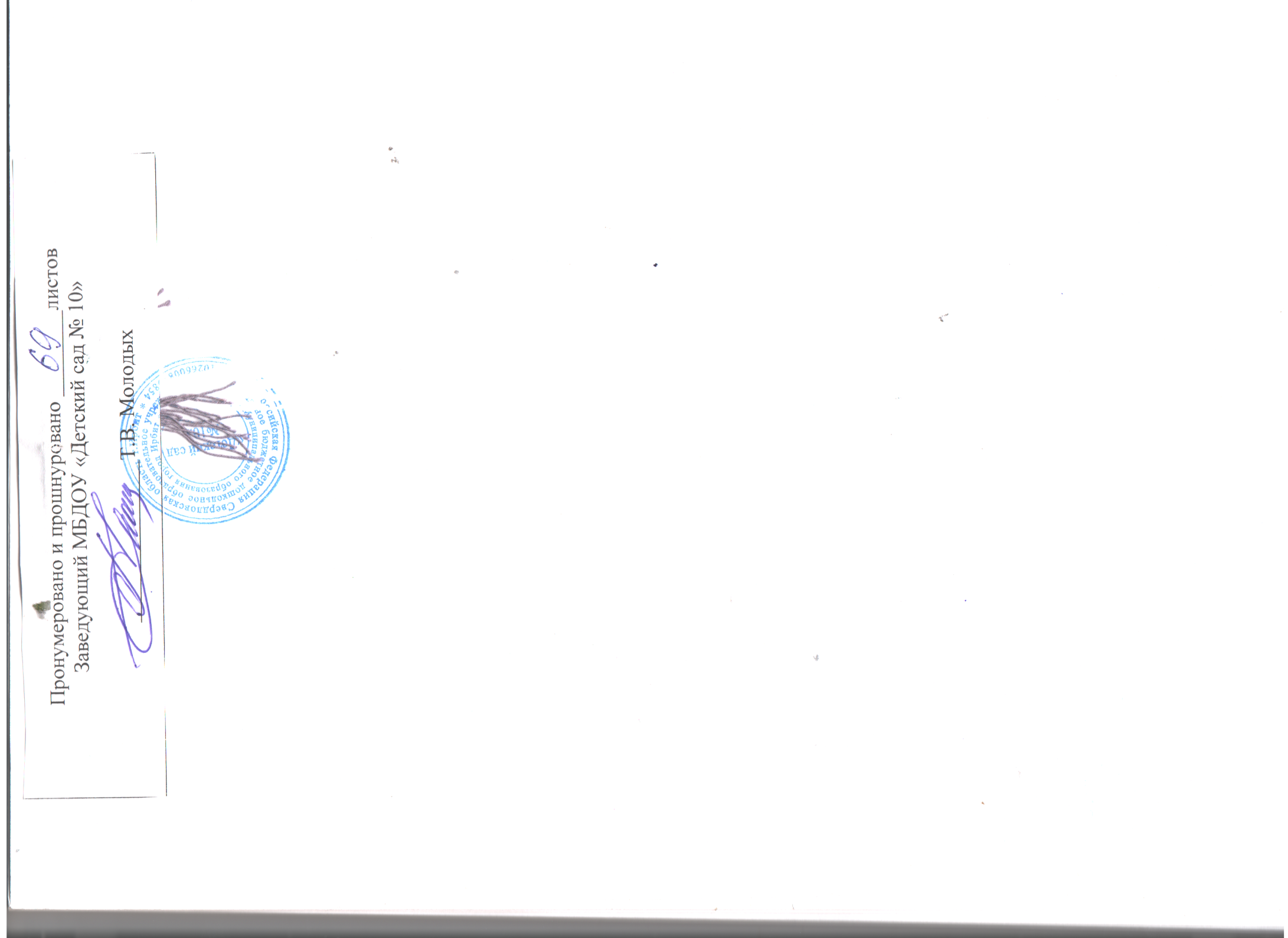 1.ЦЕЛЕВОЙ РАЗДЕЛ3Обязательная часть31.1.Пояснительная записка31.1.1.Цели и задачи реализации Программы41.1.2.Принципы и подходы к формированию Программы51.2.Планируемые результаты освоения Программы71.3.Значимые для разработки и реализации Программы характеристики, в том числе, характеристики особенностей развития детей 8Часть, формируемая участниками образовательных отношений142.СОДЕРЖАТЕЛЬНЫЙ РАЗДЕЛ19Обязательная часть192.1.Описание образовательной деятельности в соответствии с направлениями развития ребенка. Формы, методы, способы и средства реализации программы192.2.Особенности образовательной деятельности разных видов и культурных практик242.3.Способы и направления поддержки детской инициативы262.4.Взаимодействие педагогического коллектива с семьями воспитанников272.5.Особенности взаимодействия взрослых с детьми282.6.Современныеобразовательные технологии воспитания и обучения детей дошкольного возраста30Часть, формируемая участниками образовательных отношений303.ОРГАНИЗАЦИОННЫЙ РАЗДЕЛ453.1. Описание материально – технического обеспечения453.2. Описание обеспеченности методическими материалами, средствами обучения и воспитания483.3. Распорядок, режим дня483.4. Особенности традиционных событий, праздников, мероприятий543.5. Особенности организации развивающей предметно – пространственной среды554. ДОПОЛНИТЕЛЬНЫЙ РАЗДЕЛ584.1. Презентация рабочей Программы 58Приложение №1. Мониторинг качества образования развития детей в ходе реализации Программы ДОО64ГруппаВозраст детейКоличествоМальчикиДевочкиНаполняемость по нормамФактическая наполняемостьГруппа раннего возраста1-2года135 (38%)8 (62%)1513МесяцНазвание мероприятияСентябрьРодительское собрание «Будем знакомы»«Рекомендации для родителей в период адаптации ребенка к детскому саду» Консультация: «Малыш с года до двух. Какой он?» Памятка для родителей: Примите наши правила ОктябрьФотовыставка «Неваляшки» - это мы!! Консультация «Профилактика простудных заболеваний» Консультация «Безопасность дорожного движения»Беседа«Здоровье всему голова» (профилактика гриппа) НоябрьПамятка для родителей «Развиваем речь детей» Консультация «Мои пальчики расскажут» Консультация «Как развивать речь ребенка во время прогулки»Оформление газеты, посвященной Дню матери ДекабрьРодительское собрание на тему «Растим здоровогоребёнк»Информация для родителей «Формирование гигиенических навыков и привычек» Консультация для родителей по ПДД «Использование светоотражающих элементов в тёмное время суток»Поздравление «С Новым годом, с новым счастьем!» ЯнварьКонсультация «Здоровая семья – здоровый малыш» Информация для родителей «Вместе с мамой, вместе с папой» Беседа «Правильное питание – основа здоровья» Консультация «Будь здоров, малыш!» ФевральКонсультация для родителей «Как организовывать выходные дни с ребёнком»Консультация «Профилактика детского травматизма» Консультация «профилактика простудных заболеваний»Фотовыставка «Я люблю своего папу!» «МартПамятка «Полезные игрушки» Консультация «Ребенок и игрушка» Родительское собрание на тему «Развивающие игры и их значение в развитие детей раннего возраста»АпрельФотовыставка «Мы растем» Консультация «Учим детей самостоятельности»МайРодительское собрание "Итоги работы за год" Консультация "Организация летнего отдыха" Консультация «Первая помощь при укусах жалящих насекомых, клещей»ТехнологияЭлемент технологииЦельЗдоровьесберегающаяГимнастика для глаз Снимать статическое напряжение с мышц глаз, способствовать развитию зрительно – моторной координацииЗдоровьесберегающаяГимнастика пальчиковаяРазвивать мелкую моторику пальцев рук, координацию речи и движенияЗдоровьесберегающаяГимнастика дыхательная Активировать кислородный обмен во всех тканях организма, стимулировать работу мозга.регулировать нейропсихические процессыЗдоровьесберегающаяХодьба по дорожке здоровья»Оздоровление организма при помощи массажных ковриковТехнология Б.Т. НикитенаИграЗнакомство с геометрическими фигурамиИнформационно-коммуникационные технологииПрослушивание музыкальных произведенийПовышение качества образования через активное внедрение в воспитательно-образовательный процесс информационных технологий в соответствии с ФГОС ДО.Технология исследовательскойдеятельностьЭксперименты с водой и водойФормировать представление о неживой и живой природе Сфера развития общения с взрослымСфера развития общения с взрослыморганизации совместной образовательной деятельностиорганизации самостоятельнойобразовательной деятельностиВзрослые оказывают уважение к личности ребенка, которое проявляется в конкретных действиях, обращениях и поступках. Взрослые признают за ребенком право на собственные желания, предоставляя право выбора игр, игрушек, видов деятельности, партнеров по игре и избегая принуждения. В повседневном общении с детьми взрослый обращается к каждому ребенку по имени, вежливо и доброжелательной отвечает на вопросы и просьбы детей. Он проявляет внимание к успехам и неудачам малыша. Взрослые не прибегают к физическому наказанию и другим дисциплинарным методам, которые обижают, пугают или унижают детей. Взрослые стремятся к установлению доверительных отношений с детьми. Ласки, поглаживания, объятия могут стать частью ритуала при приеме детей, при прощании. Взрослый сам инициирует такое эмоциональное общение с ребенком и откликается на проявления такой инициативы со стороны ребенка. Взрослый организует игры и занятия с детьми, занимая позицию равного заинтересованного партнера. Предлагая образцы действий в ходе совместной деятельности, поощряет стремления ребенка подражать ему, не ограничивая при этом собственную инициативу, изобретательность и фантазию ребенка. Для формирования и поддержки у ребенка положительного отношения к себе взрослые создают такие условия, чтобы малыш чувствовал свою значимость для окружающих, их любовь, был уверен в том, что всегда получит поддержку и помощь со стороны взрослых. Называют детей по именам, используют имена в играх потешках, песенках. Беседует с детьми о родителях, о событиях в их жизни, любимых играх, игрушках. Взрослый формирует у детей представления о себе как о мальчике или девочке, обращая внимание малышей на особенности прически, одежды, предлагает в играх девочкам быть мамой, тетей, няней, а мальчикам – папой, дядей, шофером и т.д. Взрослый создает безопасное пространство для деятельности детей, насыщая его разнообразными предметами, наблюдает за активностью детей в этом пространстве, расширяет круг интересов ребенка, побуждает детей к новым видам деятельности, к совместной деятельности с другими детьми. В групповом помещении взрослые размещают фотографии детей, так чтобы каждый малыш мог увидеть, узнать себя на фотографии, показать ее детям и взрослым. Сфера развития общения со сверстникамиСфера развития общения со сверстникамиорганизации совместной образовательной деятельностиорганизации самостоятельнойобразовательной деятельностиВзрослый инициирует ежедневные ритуалы: приветствия (предлагает малышам поздороваться друг с другом, называя каждого по имени, обращая их внимание на то, как они красиво одеты и т.п.), пожелания (во время режимных моментов взрослый побуждает детей пожелать друг другу приятного аппетита, спокойного сна и т.п.), прощания (предлагает детям сказать уходящему ребенку:«До свидания», помахать ручкой и т.п.). Для поддержания интереса детей друг к другу взрослый использует чтение потешек, песенок, упоминая в них имя каждого малыша. Взрослый организует совместный просмотр детских работ: рисунков, фигурок из пластилина, построек из кубиков и пр., совместное наблюдение за различными объектами живой природы, природными явлениями и т.д. Взрослый обращает внимание детей на чувства, которые появляются у них в процессе социального взаимодействия; утешает детей в случае обиды и обращает внимание на то, что определенные действия могут вызывать обиду. В ситуациях, вызывающих позитивные или негативные чувства, взрослый комментирует их, обращая внимание детей на то, что определенные ситуации и действия вызывают положительные чувства удовольствия, радости, благодарности или наоборот, что способствуетпонимаю собственных действий и действий других людей в плане их влияния на других. Взрослый организует групповые традиции: «С добрым утром, малыши!», «До свидания, малыши!», «День рождения!» Взрослый, являясь непосредственным участником и образцом правильных действий, организует совместные игры, соответствующие возрастным закономерностям формирования коммуникативной потребности детей в раннем возрасте. На первом этапе происходит становление у ребенка субъектного отношения к сверстнику. Взрослый организует игры в парах, пальчиковые игры, привлекая внимание детей к субъективным качествам друг друга, побуждает их вступать в эмоциональные контакты со сверстниками. На втором этапе организуется эмоционально-практическое взаимодействие, помогающее ребенку пережить чувство общности и единства друг с другом.С этой целью взрослый организует совместные игры с несколькими детьми, хороводные игры, пальчиковые игры. Третий этап подготавливает к принятию роли, ролевому общению и к содержательному игровому взаимодействию. С этой целью взрослый организует хороводные игры, игры с правилами, игры-драматизации. На четвертом этапе становиться возможным организация совместной предметной и продуктивной деятельности детей. Взрослый создает безопасное пространство для взаимодействия детей, насыщая его разнообразными предметами, наблюдает за активностью детей в этом пространстве, поощряет проявление интереса детей друг к другу. Взрослые насыщают пространство группы компонентами детской субкультуры: - стенд «Здравствуйте, я пришел!» -располагая утром свою фотографию на стенде, ребенок начинает чувствовать себя членом данного сообщества детей и взрослых - стенд «День рождения» с фотографиями детей и обозначением дняего рождения. - стенд «Моя семья» с фотографиями родителей, близких родственников детей. Сфера формирования социальных навыковСфера формирования социальных навыковорганизации совместной образовательной деятельностиорганизации самостоятельнойобразовательной деятельностиСоциальные навыки в раннем возрасте формируются преимущественно в повседневной жизнедеятельности, которая протекает в общении со взрослым. Проводя ежедневные процедуры взрослый создает доброжелательную атмосферу сотрудничества.Беседуя с ребенком, взрослый называет предметы и действия, что-то объясняет, спрашивает, отвечает на вопросы, рассказывает стишки –-все это способствует социальному развитию ребенка. В процессе умывания, одевания, приема пищи малыш обучается различным действиям: берет мыло, надевает колготки и т.д. Взрослые привлекают внимание детей к их внешнему виду, деликатно побуждают пользоваться носовым платком, устранять непорядок в одежде, прическе. После окончания игры, прежде чем заняться другим делом, педагог побуждает малышей вместе с ним складывать игрушки на место. Детям нужно объяснить, что любую игрушку легко найти, если она всегда находиться «в своем домике». Взрослые своим примером демонстрируют детям правила этикета и побуждают малышей им следовать: здороваться при встрече и прощаться при расставании; говорить «спасибо» Малыши учатся пользоваться столовыми предметами. Во время приема пищи взрослый негромко беседуетс детьми: например рассказывает, что они едят на первое, что будут есть на второе, спрашивает, вкусный ли компот, хвалит малышей. Участвуя вместе с воспитателем в повседневных делах, следуя примеру взрослых, малыши приобретают необходимые социальные навыки.Взрослый создает подготовленную среду, предоставляющую возможность каждому ребенку многократно практиковаться в самообслуживании, насыщая РППС материалами для упражнений в обыденных умениях жизненной практики: - набор для уборки мусора Сфера развития игрыСфера развития игрыорганизации совместной образовательной деятельности организации самостоятельнойобразовательной деятельностиСензитивным периодом для зарождения игры является именно раннийвозраст. В это время создаются условия для зарождения особого вида детской деятельности – процессуальной игры. Развитие процессуальной игры происходит постепенно: 1. Взрослый стимулирует детей к взаимоподрожательным, зеркальным действиям, направленным на взрослого, затем сверстника 2. Взрослый включает ребенка в совместную игру, формируя условное игровое действие, замещающее реальное действие с ―настоящими‖ вещами. 3. В совместной игре взрослый стимулирует ребенка к продолжению, дополнению по смыслу игрового действия партнера-взрослого 4. Взрослый развѐртывает сюжетную игру на виду у детей. Используя прием «одушевление игрушки», взрослый осуществляет условные игровые действия, сначала направленные на кукольный персонаж, затем на ребенка. 5. Взрослый организует совместную игру, вовлекая в игровое действие одного, нескольких детей 6. Взрослый организует игровые ситуации, включая наряду действия с предметами-заместителями и воображаемым предметом. 7. Взрослый способствует развитию у ребенка умение направлять условные действия с заместителями и воображаемыми предметами сначала на самих себя, затем элементарному взаимодействию в рамках общего сюжета (на дополнение по смыслу условных действий сверстника) 8. Взрослый побуждает детей к принятию на себя роли «другого», помогает детям войти в образ, стимулирует к выполнению разнообразных игровых действий Взрослый организует соответствующую игровую среду, в случае необходимости знакомит детей с различными игровыми сюжетами, помогает освоить простые игровые действия (покормить куклу, помешать в кастрюльке «еду») Наряду с игрушками – подобиями реальных вещей (игрушечными кастрюлями, кроватками, утюгами и пр.) использует в совместной игре с детьми предметы–заместители (палочку вместо ложки, кубик вместо мыла…). Постепенно расширяет круг действий с предметами - заместителями (использует один и тот же предмет для выполнения разных игровых действий, разные предметы – заменители для выполнения одного и того же по смыслу игрового действия) Сфера развития речи в повседневной жизниСфера развития речи в повседневной жизниорганизации совместной образовательной деятельностиорганизации самостоятельнойобразовательной деятельноВзрослый внимательно относится к выражению детьми своих желаний, чувств, интересов, вопросов, терпеливо выслушивает детей, стремится понять, что ребенок хочет сказать, поддерживая тем самым активную речь детей. Взрослый не указывает на речевые ошибки ребенка, но повторяет за ним слова правильно. В течение дня взрослый должен разговаривать с детьми о том, что они видят и делают, готовя малышей к следующему виду деятельности, объяснять, что им предстоит сделать. Обсуждая с ребятами события дня, взрослый побуждает их к высказываниям, задает вопросы. Совершая ежедневные процедуры, взрослый комментирует свои действия, использует в своей речи походящие присказки, стишки, напевая песенки. Он сопровождает речью все повседневные дела в группе: накрывание на стол, уход за растениями и пр. Помогая воспитателю, наблюдая за его действиями, дети узнают новые слова, учатся слушать речь, действовать по инструкции. В повседневном общении взрослый использует различные ситуации для диалога с детьми, побуждаете поддерживает интерес ребенка к слышимой речи, знакомит с названиями предметов, действий, природных явлений и т.д. Побуждает детей к выполнению просьб и поручений, советов – в быту, общении, игре. Взрослый создает условия для усложнения грамматического строя речи, задавая соответствующие образцы и побуждая малышей использовать в речи двух-, трех- и более словные предложения, разные части речи, вопросительную и восклицательную формы. Он задает открытые вопросы, побуждающие детей к активной речи; комментирует события и ситуации их повседневной жизни; говорит с ребенком о его опыте, событиях из жизни, его интересах; инициирует обмен мнениями и информацией между детьми Взрослый создает в группе жизнерадостную, теплую атмосферу, обеспечивающую детям эмоциональный комфорт, стимулирующую речевую инициативу детей. Взрослый насыщает среду собственными культурными образцами речи и средствами, которые позволяют ребенку расширить словарный запас, дают ему много новых ощущений, впечатлений и возможности понимания речи взрослых: - книжками с картинками (сборниками потешек, стишков, прибауток, песенок, сказок, рассказов) - предметными и сюжетными картинками, наборами картинок для группировки (одежда, посуда, мебель, животные, транспорт, профессии и т.д.) - коробкой «Предмет - картинка» - корзинкой с предметами домашней утвари «Что им делают?» - набором фигурок диких и домашних животных - разрезными картинками, наборами парных картинок - сериями картинок для установления последовательности действий и событий (сказочные, бытовые ситуации).Настольно-печатными играми «Лото», «Домино» - аудиозаписями детских песен, сказок - фотографиями близких родственников ребенка, различных мероприятий из жизни группы и т.д. Сфера развития разных сторон речиСфера развития разных сторон речиорганизации совместной образовательной деятельностиорганизации самостоятельнойобразовательной деятельностиВзрослый регулярно инициирует групповые традиции «С добрым утром, малыши!», «До свидания, малыши!», вовлекая малышей в беседу о повседневных событиях в детском саду: что мы планируем, что мы пережили, как мы себя чувствовали, было ли какое-то мероприятие хорошим или плохим и почему. Взрослый, занимая позицию равноправного партнера, инициирует совместные игры - занятия, направленные на развитие речи: - игры – потешки, хороводные игры полезны тем, что слушание речи происходит с опорой на собственные действия и движения ребенка. Они включают повторы слов с четкой концовкой («топ - топ», «да - да» и т.п.) и действий. В ходе таких игр легко устанавливается эмоциональный контакт взрослого и ребенка. Все это облегчает малышу понимание и подражание речи. По мере овладения ребенком речью он начинает самостоятельно играть в эти игры, руководствуясь собственной словесной «инструкцией»; - звукоподражательные игры направлены на развитие фонематического слуха, интонационной речи; - игры с сюжетными игрушками, игры – инсценировки способствуют развертыванию диалогов, обогащению словарного запаса, интонационного и грамматического строя речи; - совместное чтение книг, рассматривание иллюстраций, просмотр диафильмов ходе которых взрослый рассказывает детям, показывает картинки, задает вопросы, при затруднениях сам называет предметы, персонажей, их действия, побуждает малышей воспроизводить речевые образцы. - игры с сюжетными и предметными картинками способствуют расширению словарного запаса, формированию обобщенного значения слов (овощи, фрукты, посуда и т.д.), развитию грамматического строя речи, стимулируют активное использование речи. - рассказы без сопровождения иллюстрациями открывают для ребенка возможность выхода за рамки наглядной ситуации, способствуют формированию вербального общения м мышления, стимулируют его к использованию в речи сложноподчиненных предложений, слов, обозначающих свойства объектов и их действия, формулированию причинно – следственных связей.отгадывание и совместное составление загадок способствует формированию умения узнавать предметы по словесному описанию, опираясь на зрительное восприятие предметов. Взрослый создает в группе жизнерадостную, теплую атмосферу, обеспечивающую детям эмоциональный комфорт, стимулирующую речевую инициативу детей. Взрослый насыщает среду собственными культурными образцами речи и средствами, которые позволяют ребенку расширить словарный запас, дают ему много новых ощущений, впечатлений и возможности понимания речи взрослых: - книжками с картинками (сборниками потешек, стишков, прибауток, песенок, сказок, рассказов) - предметными и сюжетными картинками, наборами картинок для группировки (одежда, посуда, мебель, животные, транспорт, профессии и т.д.) - коробкой «Предмет - картинка» - корзинкой с предметами домашней утвари «Что им делают?» - набором фигурок диких и домашних животных - разрезными картинками, наборами парных картинок - сериями картинок для установления последовательности действий и событий (сказочные, бытовые ситуации). - настольно – печатными играми «Лото», «Домино» - аудиозаписями детских песен, сказок - фотографиями близких родственников ребенка, различных мероприятий из жизни группы и т.д. Сфера эстетического отношения к окружающему мируСфера эстетического отношения к окружающему мируорганизации совместной образовательной деятельностиорганизации самостоятельнойобразовательной деятельностиВзрослый привлекает внимание малышей к красивым вещам, явлениям природы, произведениям искусства, вовлекает детей в процесс сопереживания по поводу воспринятого. Предметом совместного эстетического сопереживания могут быть не только произведения искусства, но и проявления красоты в обыденной жизни: яркий коврик на полу или красивая ваза на столе, разноцветные чашечки для чая или нарядная одежда детей. Взрослые знакомит детей с эталонами «красивый – некрасивый», рассматривая и обсуждая с детьми соответствующие иллюстрации. Например, обращает внимание детей на красивые сапожки петушка или яркий веселый узор сарафана матрешки. Привлекает внимание детей к противоположным примерам –«девочка - чумазая». Не следует использовать в качестве негативного примера особенности внешнего облика детей.Используя художественное слово, взрослый обращает внимание детей на красоту уральской природы во всех ее проявлениях (деревья и травка осенью и весной, сверкающий снег, иней, узор ледяных лужиц, прозрачные сосульки, разноцветная радуга и т.д.). Взрослый знакомит детей с произведениями искусства. Иллюстрирует различные виды деятельности ребенка фрагментами классических поэтических и музыкальных произведений. Малыши с удовольствием двигаются под эмоционально выразительные отрывки музыки М. Глиники, П. Чайковского, А. Вивальди, Ж. Бизе, охотно фантазируют, ассоциируя музыкальные образы со своими жизненными впечатлениями. Взрослый обогащает ранний опыт эстетического восприятия малышей красиво и со вкусом оформляя групповые помещения, лестницы, коридоры детского сада. Предметами украшения могут стать детские рисунки, поделки, иллюстрации картин, экспозиции произведений народного творчества, игрушки.Сфера приобщения детей к изобразительным видам деятельностиСфера приобщения детей к изобразительным видам деятельностиорганизации совместной образовательной деятельностиорганизации самостоятельнойобразовательной деятельностиВзрослые предоставляют детям широкие возможности для экспериментирования с материалами –красками, карандашами, мелками, пластилином, глиной, бумагой и др., поддерживает инициативные познавательные (обследующие) действия с ним как предпосылку любознательности. Взрослый знакомит малышей с разнообразными простыми приемами изобразительной деятельности. Приемами для стимуляции детского воображения являются:«кляксография». Картинки – кляксы получаются, если брызнуть на бумагу краску и затем сложить лист пополам кляксой внутрь. Детям можно предложить угадать, что получилось, или, фантазируя, дорисовать картинку;«примакивание» на бумагу различных печатей, пропитанных краской. Взрослый заранее готовит печати из различных материалов (поролон, овощи и т.п.) и разной формы, которые затем дети макают в блюдечки с красками и делают отпечатки. Малыши могут украсить нарисованную елочки разноцветными шарами, яблоню – яблоками или птичками. Взрослый создает условия для экспериментирования и исследования различных пластических изобразительных материалов, их свойств и возможностей действия с ними: - показывает прием «отщипывания» от целого куска («Покормим цыплят зернышками»), соединения частей в целый кусок («Яблоко», «Колобок»); - показывает приемы раскатывания пластилина между ладонями прямыми движениями («Колбаска», «Конфетки - палочки»), круговыми движениями ладоней («Конфеты - шарики», «Мяч», «Колобок»), расплющивание («Печенье», «Блины»); знакомит с приемами соединения краев («Баранка») Взрослый знакомит детей с элементарными способами изготовления аппликаций, коллажей, панно из нескольких элементов, используя разноцветную бумагу, природный и бросовый материал (листья, веточки, семена, кусочки бумаги, ткани, ваты и пр.) Постепенно взрослый ведет ребенка от действий манипуляций с художественным материалом к использованию его по назначению, помогая малышу постигать различные средства выразительности, посредством которых можно передать эмоциональные впечатления от окружающих предметов и явлений действительности. Для стимулирования детского творчества и целенаправленного изображения различных предметов взрослый предлагает детям дорисовать: - различные заготовки фигурки животных (тигра, кошки, жирафа) пятнами, полосками и т.п.; - различные сюжетные изображения, например, клубочки для играющих котят, зернышки для птичек и т.д. - коллективные композиции «Выпал беленький снежок», «Звездное небо» и т.д. При приобщении детей к изобразительной деятельности взрослый поддерживает интерес ребенка к материалу, его инициативу, стремление что – либо изобразить, предоставляет право выбора материала, средств и замысла. Малыши могут рисовать на бумаге разных размеров и цветов, на ткани, дощечках и других материалах. Следует поощрять любые попытки творчества малышей, хвалить их, относиться с уважением к тому, что у них получилось. Нельзя отбирать рисунки и поделки без разрешения детей, лучше попросить его нарисовать (слепить, наклеить и т.д.) специально для выставки, в подарок близким людям, другому ребенку. Желательно чтобы все детские работы экспонировались, предварительно договорившись с автором: «Ты хочешь, чтобы твой рисунок был на выставке?» или «Давай поставим твоего пластилинового ежика на выставку, чтобы все видели, как ты его хорошо слепил». Необходимо привлекать внимание родителей и детей к продуктам детского творчества: «Посмотрите, как наши дети рисуют. Вот Петя нарисовал красивую рыбку, а у Кати – замечательный цветок».Взрослый создает безопасное пространство для детского экспериментирования, насыщая его разнообразными изобразительными средствами и материалами: - наборами цветных карандашей, фломастеров, разноцветных мелков - красками (гуашь, акварель, пальчиковые краски) - кисти для рисования (толстые с коротким черенком) - палитрами, емкостями для воды, красок и клея - салфетками для вытирания рук - наборами бумаги разных форматов, цветов и фактуры - наборами пластического материала (пластилин, соленое тесто и т.п. - наборами печаток (разной формы) - наборами заготовок для дорисовывания детьми изображений различных животных и предметов - трафаретами для закрашивания Наблюдает за познавательной итворческой активностью детей в этом пространстве, поддерживает инициативу ребенка, хвалит его за самостоятельные действия с предметами, отмечает результат этих действий. Взрослый создает в групповом помещении пространство для экспонирования продуктов детского творчества. Детские рисунки и поделки должны располагаться на таком уровне, чтобы каждый ребенок имел возможность полюбоваться своим творчеством и творчеством сверстников, смог свободно самостоятельно разместить свой рисунок или поделку на выставку.Сфера приобщения детей к музыкальной культуреСфера приобщения детей к музыкальной культуреорганизации совместной образовательной деятельностиорганизации самостоятельнойобразовательной деятельностиВзрослый органично включает музыку в повседневную жизнь малышей. При организации режимных моментов хорошо использовать соответствующее музыкальное сопровождение: веселая музыка при встрече детей, на прогулке, при проведении зарядки, колыбельная перед сном. Однако следует соблюдать меру, так как постоянный музыкальный фон может утомить детей и притупить их восприимчивость кмузыке. Взрослый предоставляет детям возможность экспериментировать с инструментами и звучащими предметами. Экспериментируя с инструментами и другими звучащими предметами, малыши учатся извлекать разнообразные звуки, сравнивать их по высоте, прислушиваться, подражать и имитировать звучание разных инструментов. (Например, барабан – «бум-бум», дудочка «ду-ду-ду», колокольчик – «динь-динь»).Взрослый вместе с детьми поет песенки, прослушивает фрагменты классических музыкальных произведений, произведений народной музыки и песенного фольклора звучание различных, в том числе детских музыкальных инструментов. При прослушивании музыки, побуждает ритмично двигаться в соответствии с характером музыки, пританцовывать, прихлопывать в ладошки, притопывать, кружиться и т. д. Взрослый предоставляет детям возможность прослушать звучание различных инструментов, музыкальных игрушек и исполняемых на них мелодий, акцентируя внимание детей на разнообразных характеристиках их звучания: громкость, высота, темп и т. д. При этом взрослый использует различные эпитеты, отражающие настроение, предаваемое музыкальными средствами (сердитый барабан, веселый бубен, звонкий колокольчик и т.п.). Взрослый побуждает детей ассоциировать характер музыки с теми или иными образами (распускаются цветочки, прыгают зайчики, поют птички, пробирается сквозь чащу медведь и т.п.) Музыкальному развитию способствует участие детей в праздниках, которые организуются вместе с родителями и старшими детьми. Малыши могут не только смотреть, как поют и танцуют взрослые и старшие дети, но и сами участвовать в выступлениях и общих мероприятиях (хороводах, танцах, играх). Взрослый создает музыкальную среду, насыщая ее разнообразными музыкальными средствами: - игрушечными музыкальными инструментами: бубнами, барабанами, трещотками, треугольниками, маракасами, ложками, колокольчиками, дудочками, металлофонами; - аудио средствами (музыкальный центр, картотека с записями музыкальных произведений. Сфера приобщения детей к театральной деятельностиСфера приобщения детей к театральной деятельностиорганизации совместной образовательной деятельностиорганизации самостоятельнойобразовательной деятельностиВзрослый знакомит детей с театрализованными действиями в ходе разнообразных игр, инсценирует знакомые детям сказки, стихи, организует просмотры театрализованных представлений. Побуждает детей принимать посильное участие в инсценировках, беседует с ними по поводу увиденного. Детям раннего возраста сложно произносить текст роли полностью, но они могут произносить некоторые фразы, изображать жестами действия персонажей. Например, в «Репке» малыши могут «тянуть» репку, в «Курочке-Рябе» изображать плач деда и бабы, показывать, как мышка махнула хвостиком и пищать за нее. Малыши могут не только сами исполнять некоторые роли, но и действовать кукольными персонажами. В процессе таких игр-инсценировок, действуя вместе со взрослыми и подражая им, малыши учатся понимать и использовать язык мимики и жестов, совершенствуют свою речь, в которой эмоциональная окраска, интонация выступает важной составляющей. Привлекая детей к игре-инсценировке, не следует ждать от них точного изображения особенностей персонажа, гораздо важнее желание ребенка участвовать в ней, его эмоциональное состояние. Совместное переживание детьми чувства, их стремление показать, что испытывает персонаж, помогает малышам осваивать азбуку взаимоотношений. Сопереживание персонажам инсценировок развивает чувства ребенка, представления о «плохих» и «хороших» человеческих качествах. Взрослый насыщает рппс разнообразными средствами для театрализованной деятельности: - оснащение для разыгрывания сценок и спектаклей (наборы кукол, игрушек-персонажей сказок, ширмы для кукольного спектакля, костюмы, маски, театральные атрибуты и пр.); - карнавальные костюмы, маски; - фланелеграф с набором персонажей и декораций; - различные виды театров (би-ба-бо, настольный плоскостной, магнитный, теневой); - аудио-видео средства для демонстрации детских спектаклей, мультфильмов. Сфера укрепления здоровья, приобщения к здоровому образу жизниСфера укрепления здоровья, приобщения к здоровому образу жизниорганизации совместной образовательной деятельностиорганизации самостоятельнойобразовательной деятельностиВажное значение для укрепления здоровья и физического развития детей имеет правильная организация режима питания, сна, бодрствования, прогулок, гигиенических процедур. Взрослый подает детям пример соответствующего поведения, приучает к соблюдению правил личной гигиены, в доступной форме объясняя и рассказывая, что полезно или вредно для здоровья (лицо и ручки должны всегда быть чистыми, чтобы быть красивым и здоровым; утреннюю гимнастику нужно делать для того, чтобы стать сильным и ловким; полезно есть фрукты и овощи и нельзя переедать сладкого; нельзя долго находиться на солнце без головного убора и пр.). Постоянный пример взрослого побуждает детей к подражанию, делает привычным соблюдение правил гигиены. Малышам подают пример и побуждают мыть руки, пользоваться салфеткой, носовым платком и др. Приучая детей к гигиеническим и оздоровительным процедурам, навыкам опрятности взрослый стремиться к тому, чтобы ребенку был понятен смысл этих действий, чтобы ему было интересно, и он не испытывал дискомфорта. Все гигиенические процедуры желательно сопровождать соответствующими случаю песенками, стишками, потешками. Приучая малышей пользоваться горшком или унитазом, взрослый должен подгадать соответствующее время и предложить ребенку пойти в туалет, постараться уговорить его. Нельзя принуждать малыша садиться на горшок, если он сопротивляется. Обязательно нужно похвалить малыша, если он согласился сесть на горшок или сам попросился в туалет. Не надо также ругать ребенка за испачканное белье, достаточно по этому поводу мягко выразить сожаление. Взрослый формирует представления малышей о значении каждого органа для нормальной жизнедеятельности человека: глазки - смотреть, ушки слышать, носик - нюхать, ротик - пробовать (определять) на вкус; ручки - хватать, держать, ножки - стоять, прыгать, бегать; голова - думать, запоминать; туловище - наклоняться и поворачиваться в разные стороны. Формированию у детей ценностей здорового образа жизни способствует рассматривание вместе с детьми иллюстраций и тематических картинок, чтение стихов, сказок, рассказов, просмотр мультфильмов, диафильмов и видеофильмов соответствующего содержания. В целях профилактики и снижения заболеваемости детей взрослый проводит оздоровительные мероприятия: различные виды закаливания, воздушные и солнечные ванны, массаж, витамино-фито- и физиотерапия, корригирующая гимнастика. Все эти процедуры должны проводиться по рекомендации и под наблюдением медицинского персонала и при согласовании с родителями. С целью соблюдения баланса двигательной активности малышей взрослый инициирует упражнения на восстановление и релаксацию. Они повышают общее самочувствие, оказывают поддерживающее действие, удовлетворяют потребность в покое и тишине.Взрослый создает безопасное пространство для двигательной активности малышей, насыщая его средствами и оборудованием: - соответствующим росту детей раковинами, зеркалом - принадлежностями для личной гигиены, например, собственным полотенцем, расческой, шкафчиком для одежды и т.п. - оборудованием для активного движения, которым по собственной инициативе может пользоваться любой ребенок - выделением в общем пространстве группового помещения, зон для уединения и расслабления - печатными изданиями с картинками о теле, о еде.Сфера развития различных видов движенийСфера развития различных видов движенийорганизации совместной образовательной деятельностиорганизации самостоятельнойобразовательной деятельностиДля организации двигательной активности малышей взрослый использует разнообразные формы: подвижные игры с ходьбой, ритмическими движениями, прыжками и бегом, утреннюю гимнастику, физкультурные занятия, физические упражнения и т.п. В эти занятия включает общеукрепляющие упражнения в положении стоя, сидя, лежа, направленные на укрепление мышц спины, плечевого пояса и ног. При организации двигательной активности детей следует учитывать их возрастные особенности, в частности, мягкость и податливость скелета, недостаточное развитие мускулатуры и связочного аппарата, быструю утомляемость. Некоторые движения вредны детям. Нельзя предлагать им висеть на руках, прыгать с высоты, добиваться правильного исполнения тех или иных упражнений путем длительного повторения. Чтобы пробудить у детей интерес к физкультурным занятиям, их следует проводить в игровой форме с использованием воображаемых ситуаций и игровых образов, подражательных действий («прыгаем, как зайчики», «ходим, как мишка», «птички полетели», «цветочки растут» и т.п.). При этом взрослые не должны ограничивать стремление детей к творческому самовыражению в двигательной активности, напротив, следует стимулировать и поощрять малышей в придумывании двигательных элементов. Развитие двигательной активности детей обязательно требует индивидуального подхода. Взрослый должен ориентироваться на состояние здоровья каждого ребенка, темпы его физического развития, медицинские показания. Он наблюдает за самочувствием детей, варьирует содержание занятий в соответствии с индивидуальными особенностями каждого ребенка, соблюдая баланс между подвижными и спокойными занятиями, не допуская перевозбуждения и переутомления малышей. Малоподвижных детей вовлекают в подвижные игры, стараются переключить подвижных детей на более спокойные игры. Если возникает необходимость в коррекции движений ребенка, взрослый должен использовать не порицания, а игровые приемы, переключение, поощрение. Для организации двигательной активности малышей взрослый использует разнообразные формы: подвижные игры с ходьбой, ритмическими движениями, прыжками и бегом, утреннюю гимнастику, физкультурные занятия, физические упражнения и т.п. В эти занятия включает общеукрепляющие упражнения в положении стоя, сидя, лежа, направленные на укрепление мышц спины, плечевого пояса и ног. При организации двигательной активности детей следует учитывать их возрастные особенности, в частности, мягкость и податливость скелета, недостаточное развитие мускулатуры и связочного аппарата, быструю утомляемость. Некоторые движения вредны детям. Нельзя предлагать им висеть на руках, прыгать с высоты, добиваться правильного исполнения тех или иных упражнений путем длительного повторения. Чтобы пробудить у детей интерес к физкультурным занятиям, их следует проводить в игровой форме с использованием воображаемых ситуаций и игровых образов, подражательных действий («прыгаем, как зайчики», «ходим, как мишка», «птички полетели», «цветочки растут» и т.п.). При этом взрослые не должны ограничивать стремление детей к перешагивать, прыгать и пр. В групповом помещении должны быть игрушки и материалы, развивающие мелкую и крупную моторику: - мячи разных размеров - обручи, кольца - игрушки, которые можно катать, толкать - разноцветные предметы различной формы для нанизывания - доски с пазами, крючочками, и молоточками - - тренажеры, предназначенные для развития разнообразных движений кисти руки и пальцев (застежки – молнии, пуговицы и петли, крючки, шнуровки и др.) - коробки с разными крышками и прорезями, копилки. Сфера формирования безопасного поведенияСфера формирования безопасного поведенияорганизации совместной образовательной деятельностиорганизации самостоятельнойобразовательной деятельностиВзрослый способствует формированию у детей навыков безопасного поведения: разъясняет и предостерегает малышей от поступков, угрожающих их жизни и здоровью. Детей нужно оберегать от контактов с мелкими, хрупкими, колющими, режущими, пожароопасными предметами, предметами бытовой химии, лекарствами и пр. Они должны находиться вне зоны досягаемости детей. Малышам объясняют, что нельзя гладить и дразнить незнакомых животных, брать в рот грязные предметы, траву, цветы и пр.; необходимо соблюдать осторожность при контактах с сельскохозяйственными животными, избегать ядовитых, жалящих насекомых и пр. При этом необходимые ограничения следует вводить таким образом, чтобы не напугать ребенка и несковывать его любознательность. Педагоги проводят беседы с детьми, читают им книги, рассматривают иллюстрации, организуют дидактические игры на соответствующие темы Взрослые создают в организации безопасную среду, а также предостерегают детей от поступков, угрожающих их жизни и здоровью. Требования безопасности не должны реализовываться за счет подавления детской активности и препятствования деятельному исследованию мира Наименование помещениеОборудование, материалыКоличествоСпальняКровать15Стол пи сменный1Стул1Шкаф для методических пособий2Стол детский1Зеркало1ПриемнаяШкаф для одежды 5секционный4Скамейка4Стол 1Шкаф для одежды1Полка для обуви1Вешалка для одежды педагога1Санитарная комнатаУнитазы1Раковины2Шкаф для хранения инвентаря1Зеркало1Шкаф для полотенец 10 секционный2Водонагреватель1Вешалки для полотенец1Шкаф для хранения горшков1БуфетнаяШкаф для посуды2Раковины2Стол кухонный, раздаточный1Стул для взрослых2Сушка для посуды2ГрупповаяСтол детский(прямоугольный)4Стул детский15Игровой стеллаж1Шкаф для игр1Мольберт1Магнитная доска1Магнитофон 1Диван детский1кухня детская1табурет детский4кровать для кукол2Ковер2ЗоныМатериалы и оборудованияСпокойнаяСтол, диван, Книги по возрасту и сезонной тематике, подборка мягких игрушек (антистрессовые игрушки), ширма, переносной книжный уголок.АктивнаяФизическое развитие - Шведская стенка, рули, кегли, мячи, мешочки для метания, гусеница для перешагивания, , погремушки, ленты на кольцах, флажки, бубен, колокольчик.Атрибуты для подвижных игр – шапочки, маски животных, дуга для подрезания, наклонные и ребристые доски, корректирующие дорожки для профилактики плоскостопия, сухой бассейн, каталки, машины.Конструирование – настольный, резиновый конструктор; строитель строитель пластмассовый (крупный), ЛЕГО (крупный, мелкий), игрушки резиновые, Музыкальные игрушки, магнитофон, колонка, фонотека, чудесный мешочек, угадайка, Театры - настольный, кукольный, фланелеграф, магнитные сказки.Игрушки транспортные (машины разных размеров и назначения).Игрушки, изображающие предметы труда и быта. Ролевые атрибуты к играм – имитациям и сюжетно – ролевым, отображающим простые жизненные ситуации и действия. (Например, «Шофер»).Игрушки – двигатели (коляски; автомобили (15-20 см)).Зона для сюжетной игры – приготовление еды.Спальня: кроватки Кухня: кухонный стол, стулья, кран, плита, шкаф для посуды, набор кухонной посуды, элементы домашней, сумочки, ряженые, муляжи – овощи и фрукты.Магазин: бутылочки маленьких размеров из пластикаДеловаяГеометрические плоскостные фигуры и объёмные формы (шар, куб, круг, квадрат).Лото, домино в картинках.Предметные и сюжетные картинки, тематические наборы картинок (одежда, обувь, мебель, посуда, овощи, животные, игрушки, транспорт).Крупная геометрическая мозаика.Предметы и игрушки, различные по цвету и размеру, по форме и размеру.Пирамидки на конусной основе из колец одного размера, чередующихся в определенной последовательности двух или трех цветов, из уменьшающихся по размеру одноцветных колец.Материал на развитие мелкой моторики кистей рук (шнуровки, бусы).Наборы разрезных картинок (2 -4 части).Кубики с предметными картинками.Домик с отверстиями и соответствующими вкладышами геометрических фигур.Мозаика (восьмигранная, цветная, крупная).Игрушки - забавы с зависимостью эффекта от действия (неваляшка).Наборы разрезных и парных картинок.Чудесный мешочек.Пазлы.Настольно-печатные игрыЗоныМатериалы и оборудованияСпокойная Стол, диван, Книги по возрасту и сезонной тематике, подборка мягких игрушек (антистрессовые игрушки), ширма, переносной книжный уголок.АктивнаяФизическое развитие - Шведская стенка, рули, кегли, мячи, мешочки для метания, гусеница для перешагивания, , погремушки, ленты на кольцах, флажки, бубен, колокольчик.Атрибуты для подвижных игр – шапочки, маски животных, дуга для подрезания, наклонные и ребристые доски, корректирующие дорожки для профилактики плоскостопия, сухой бассейн, каталки, машины.Конструирование – настольный, резиновый конструктор; строитель строитель пластмассовый (крупный), ЛЕГО (крупный, мелкий), игрушки резиновые, Музыкальные игрушки, магнитофон, колонка, фонотека, чудесный мешочек, угадайка, Театры - настольный, кукольный, фланелеграф, магнитные сказки.Игрушки транспортные (машины разных размеров и назначения).Игрушки, изображающие предметы труда и быта. Ролевые атрибуты к играм – имитациям и сюжетно – ролевым, отображающим простые жизненные ситуации и действия. (Например, «Шофер»).Игрушки – двигатели (коляски; автомобили (15-20 см)).Зона для сюжетной игры – приготовление еды.Спальня: кроватки Кухня: кухонный стол, стулья, кран, плита, шкаф для посуды, набор кухонной посуды, элементы домашней, сумочки, ряженые, муляжи – овощи и фрукты.Магазин: весы, бутылочки маленьких размеров из пластикаДеловая Геометрические плоскостные фигуры и объёмные формы (шар, куб, круг, квадрат).Лото, домино в картинках.Предметные и сюжетные картинки, тематические наборы картинок (одежда, обувь, мебель, посуда, овощи, животные, игрушки, транспорт).Крупная геометрическая мозаика.Предметы и игрушки, различные по цвету и размеру, по форме и размеру.Пирамидки на конусной основе из колец одного размера, чередующихся в определенной последовательности двух или трех цветов, из уменьшающихся по размеру одноцветных колец.Материал на развитие мелкой моторики кистей рук (шнуровки, бусы).Наборы разрезных картинок (2 -4 части).Кубики с предметными картинками.Домик с отверстиями и соответствующими вкладышами геометрических фигур.Мозаика (восьмигранная, цветная, крупная).Игрушки - забавы с зависимостью эффекта от действия (неваляшка).Наборы разрезных и парных картинок.Чудесный мешочек.Пазлы.Настольно-печатные игрыДеловая Цветные карандаши (восковые), трафареты, Деловая Ёмкости для воды и песка, набор для экспериментирования с водой, природный материал, Дополнительная литератураИзобразительная деятельность в детском саду. Ранний возраст. И. А. ЛыковаРебёнок и игра от двух до трёх. М.Сигал, Д. АдкокИгры и занятия для малышей А Ануфрива, О. МитюковСенсорные  способности малыша Э.Г.ПилюгинаЗанятия по развитию речи В.В. Гербова  Режимный моментОбразовательная деятельность в режимных моментахВремя/ДлительностьУтренний приемдетей, игры,общениеОбеспечение постепенного вхождения ребенку в жизнь детского сада; создание спокойного психологически комфортного настроя для каждого ребенка;способствовать укреплению интимно-личностного контакта воспитателя с каждым ребенком;содействовать формированию у детей чувства общности.Игры (самообслуживание или бытовой труд и др.)Общение детей по интересам. Беседы с детьми.Наблюдения, труд.Гимнастика (артикуляционная, дыхательная, пальчиковая): физиологическая активизация организма ребенка.Индивидуальная работа с детьми. Самостоятельная деятельность детей.7.30 –08.00Утренний приемдетей, игры,общениеОбеспечение постепенного вхождения ребенку в жизнь детского сада; создание спокойного психологически комфортного настроя для каждого ребенка;способствовать укреплению интимно-личностного контакта воспитателя с каждым ребенком;содействовать формированию у детей чувства общности.Игры (самообслуживание или бытовой труд и др.)Общение детей по интересам. Беседы с детьми.Наблюдения, труд.Гимнастика (артикуляционная, дыхательная, пальчиковая): физиологическая активизация организма ребенка.Индивидуальная работа с детьми. Самостоятельная деятельность детей.30минУтренняягимнастика Физическая активность. Разные комплексы гимнастики: игровая, корригирующая, беговая, гимнастика с предметами. Музыкальное сопровождение08.00- 08.05Утренняягимнастика Физическая активность. Разные комплексы гимнастики: игровая, корригирующая, беговая, гимнастика с предметами. Музыкальное сопровождение5-6 минПодготовка к приему пищи.Завтрак.Формирование гигиенических навыков подготовки к приему пищи (внешний вид, чистые руки). Самообслуживание. Умывание прохладной водой. Фольклорное, литературно-художественное сопровождение. Формирование культуры еды. Самообслуживание (соблюдение правил приема пищи, правильное пользование столовыми приборами). Этикетные формы приема пищи8.05 - 8.35Подготовка к приему пищи.Завтрак.Формирование гигиенических навыков подготовки к приему пищи (внешний вид, чистые руки). Самообслуживание. Умывание прохладной водой. Фольклорное, литературно-художественное сопровождение. Формирование культуры еды. Самообслуживание (соблюдение правил приема пищи, правильное пользование столовыми приборами). Этикетные формы приема пищи30 мин.Игры, самостоятельная деятельностьСамостоятельная (свободная) деятельность детей.Обеспечение условий для переноса в свободную деятельность знаний, умений и навыков детей, полученных в разных формах образовательной деятельности. Обогащенная пространственная предметно-развивающая среда, адекватная теме дня, интересам детей. Самодеятельные игры детей, организованные по собственной инициативе.8.35 – 09.00Игры, самостоятельная деятельностьСамостоятельная (свободная) деятельность детей.Обеспечение условий для переноса в свободную деятельность знаний, умений и навыков детей, полученных в разных формах образовательной деятельности. Обогащенная пространственная предметно-развивающая среда, адекватная теме дня, интересам детей. Самодеятельные игры детей, организованные по собственной инициативе.25 минНепрерывнаяобразовательнаядеятельность(НОД) (общая длительность, включая перерыв)Специально организованная непрерывная образовательная деятельность (НОД),осуществляемая в процессе организации различных видов детской деятельности. Образовательные ситуации на игровой основе. Обучение, воспитание иразвитие детей в различных видах общения и деятельности с учетом их возрастных, индивидуальных психологических и физиологических особенностей.09.00 – 09.30по подгруппам
20 мин.(10/10)Перерыв междупериодами НОДДинамическая пауза. Двигательная, игровая активность. Профилактика психоэмоционального, двигательного  и зрительного напряжения. Физическиеупражнения и малоподвижные игры. Зрительные упражнения и координаторы.Художественное слово. Музыкальное сопровождение.не менее 10 мин.Подготовка кпрогулке.Прогулка.Возвращение с прогулкиФормирование навыков самообслуживания.Закрепление алгоритма последовательности одевания, раздевания (уход за одеждой и обувью).Художественное слово (пословицы, поговорки, загадки, стихи). Создание радостного, приподнятого настроения.Укрепление здоровья детей и оптимизация двигательной активности. Создание условий для разнообразной самостоятельной двигательной активности; дидактические игры; подвижные игры.Развитие художественно-эстетического восприятия детей к окружающей действительности. Развитие познавательных интересов детей. Познавательные беседы, наблюдения, элементы экспериментирования, опыты. Индивидуальная работа с детьми.Самодеятельные игры детей по интересам.Игры с выносным материалом.09.30 – 11.15Подготовка кпрогулке.Прогулка.Возвращение с прогулкиФормирование навыков самообслуживания.Закрепление алгоритма последовательности одевания, раздевания (уход за одеждой и обувью).Художественное слово (пословицы, поговорки, загадки, стихи). Создание радостного, приподнятого настроения.Укрепление здоровья детей и оптимизация двигательной активности. Создание условий для разнообразной самостоятельной двигательной активности; дидактические игры; подвижные игры.Развитие художественно-эстетического восприятия детей к окружающей действительности. Развитие познавательных интересов детей. Познавательные беседы, наблюдения, элементы экспериментирования, опыты. Индивидуальная работа с детьми.Самодеятельные игры детей по интересам.Игры с выносным материалом.1ч 80минПодготовка кприему пищи.Обед.Подготовка ко сну.Формирование гигиенических навыков подготовки к приему пищи. Формирование культуры еды. Формирование навыков культурного поведения за столом (соблюдение правил приема пищи, правильное пользование столовыми приборами). Формы этикета.Формирование (соблюдение) гигиенических навыков подготовки ко сну (гигиенические процедуры, настрой). Чтение знакомых произведений.Аудиозаписи спокойной музыки. Релаксационная подготовка (успокоение, настрой на сон).11.15 – 11.50Подготовка кприему пищи.Обед.Подготовка ко сну.Формирование гигиенических навыков подготовки к приему пищи. Формирование культуры еды. Формирование навыков культурного поведения за столом (соблюдение правил приема пищи, правильное пользование столовыми приборами). Формы этикета.Формирование (соблюдение) гигиенических навыков подготовки ко сну (гигиенические процедуры, настрой). Чтение знакомых произведений.Аудиозаписи спокойной музыки. Релаксационная подготовка (успокоение, настрой на сон).35 мин.Дневной сонВосстановление психофизического потенциала ребенка.Воспитание потребности в здоровом образе жизни.Температурный режим – 17-19 градусов. Местное проветривание. Режим тишины.12.00 –15.00Дневной сонВосстановление психофизического потенциала ребенка.Воспитание потребности в здоровом образе жизни.Температурный режим – 17-19 градусов. Местное проветривание. Режим тишины.3 часаПостепенный подъем,закаливающиепроцедурыСоздание условий для постепенного физиологического пробуждения детей. Физиологическая активизация организма ребенка. Воспитание потребности в здоровом образе жизни. Гимнастика пробуждения «ленивая» гимнастика. Тренажерные дорожки. Закаливающие процедуры. Музыкальное сопровождение. Художественное слово.15.00 – 15.20Постепенный подъем,закаливающиепроцедурыСоздание условий для постепенного физиологического пробуждения детей. Физиологическая активизация организма ребенка. Воспитание потребности в здоровом образе жизни. Гимнастика пробуждения «ленивая» гимнастика. Тренажерные дорожки. Закаливающие процедуры. Музыкальное сопровождение. Художественное слово.20 мин.Подготовка к приему пищи.Полдник.Формирование навыков самообслуживания.Формирование гигиенических навыков (умывание). Соблюдение алгоритмизации технологии выполнения гигиенических процедур.Совершенствование навыков культурного поведения за столом15.20 –15.40Подготовка к приему пищи.Полдник.Формирование навыков самообслуживания.Формирование гигиенических навыков (умывание). Соблюдение алгоритмизации технологии выполнения гигиенических процедур.Совершенствование навыков культурного поведения за столом20 минИгры, общениеСамостоятельнаядеятельность поинтересам ивыбору детейСамостоятельная (свободная) деятельность детей.Обеспечение условий для переноса в свободную деятельность знаний, умений и навыков детей, полученных в разных формах образовательной деятельности. Обогащенная пространственная предметно-развивающая среда, адекватная теме дня, интересам детей. Самодеятельные игры детей, организованные по собственной инициативе.Индивидуальная работа. Проблемные ситуации. Интегрированная деятельность в центрах развития детей по интересам. Чтение художественной и познавательной литературы, прослушивание аудиозаписей (сказки, стихи, спектакли). Сюжетно- ролевые игры. Мастерские. Экспериментирование.15.40 – 16.00Игры, общениеСамостоятельнаядеятельность поинтересам ивыбору детейСамостоятельная (свободная) деятельность детей.Обеспечение условий для переноса в свободную деятельность знаний, умений и навыков детей, полученных в разных формах образовательной деятельности. Обогащенная пространственная предметно-развивающая среда, адекватная теме дня, интересам детей. Самодеятельные игры детей, организованные по собственной инициативе.Индивидуальная работа. Проблемные ситуации. Интегрированная деятельность в центрах развития детей по интересам. Чтение художественной и познавательной литературы, прослушивание аудиозаписей (сказки, стихи, спектакли). Сюжетно- ролевые игры. Мастерские. Экспериментирование.20 минНепрерывная образовательная деятельность, самостоятельная деятельность детей Обучение, воспитание и развитие детей в различных видах общения и деятельности с учетом их возрастных, индивидуальных психологических и физиологических особенностей.Самостоятельная (свободная) деятельность детей16.00 – 16.30Непрерывная образовательная деятельность, самостоятельная деятельность детей Обучение, воспитание и развитие детей в различных видах общения и деятельности с учетом их возрастных, индивидуальных психологических и физиологических особенностей.Самостоятельная (свободная) деятельность детей30 мин.Подготовка кпрогулке.Прогулка.Формирование навыков самообслуживания.Оказание помощи друг другу (помощь воспитателя и наиболее активных детей), мотивация на прогулку (содержание, проблемные ситуации). Художественное слово (загадки, потешки, стихи). Укрепление здоровья детей и совершенствование основных видов движений.Коллекционирование. Реализация проектов. Решение ситуативных задач Конструирование.Подвижные игры, наблюдения по инициативе детей или воспитателя. Свободная самостоятельная деятельность детей.Индивидуальная работа с детьми16.30 -17.30Подготовка кпрогулке.Прогулка.Формирование навыков самообслуживания.Оказание помощи друг другу (помощь воспитателя и наиболее активных детей), мотивация на прогулку (содержание, проблемные ситуации). Художественное слово (загадки, потешки, стихи). Укрепление здоровья детей и совершенствование основных видов движений.Коллекционирование. Реализация проектов. Решение ситуативных задач Конструирование.Подвижные игры, наблюдения по инициативе детей или воспитателя. Свободная самостоятельная деятельность детей.Индивидуальная работа с детьми1 час Самостоятельнаядеятельностьдетей, уход домойСамостоятельная (свободная) деятельность детейОбеспечение условий для переноса в свободную деятельность знаний, умений и навыков детей, полученных в разных формах образовательной деятельности. Обогащенная пространственная предметно-развивающая среда, адекватная теме дня, интересам детей. Самодеятельные игры детей, организованные по собственной инициативе.Взаимодействие с родителями. Рассказы воспитателя о детях, результатах дня и о предстоящем дне.17.30 – 18.00Самостоятельнаядеятельностьдетей, уход домойСамостоятельная (свободная) деятельность детейОбеспечение условий для переноса в свободную деятельность знаний, умений и навыков детей, полученных в разных формах образовательной деятельности. Обогащенная пространственная предметно-развивающая среда, адекватная теме дня, интересам детей. Самодеятельные игры детей, организованные по собственной инициативе.Взаимодействие с родителями. Рассказы воспитателя о детях, результатах дня и о предстоящем дне.30мин.Итого: реализация образовательной деятельности (ООП ДО) в течении всего времени пребывания детей в ДОУИтого: реализация образовательной деятельности (ООП ДО) в течении всего времени пребывания детей в ДОУ7.30 – 18.0010,5 часовДлительность времени на самостоятельную деятельность не менее – 3 часов в течение дня.Длительность времени на прогулку – 2,5 – 3 часов в течение дняДлительность времени на самостоятельную деятельность не менее – 3 часов в течение дня.Длительность времени на прогулку – 2,5 – 3 часов в течение дняДлительность времени на самостоятельную деятельность не менее – 3 часов в течение дня.Длительность времени на прогулку – 2,5 – 3 часов в течение дняРежимный моментОбразовательная деятельность в режимных моментахВремяУтренний приемдетей, игры,общениеОбеспечение постепенного вхождения ребенку в жизнь детского сада; создание спокойного психологически комфортного настроя для каждого ребенка;способствовать укреплению интимно-личностного контакта воспитателя с каждым ребенком; содействовать формированию у детей чувства общности.Игры (дидактические, настольно-печатные, сюжетно - ролевые, игры малой подвижности), самообслуживание или бытовой труд и др. Общение детей по интересам.Наблюдения, труд. Самостоятельная деятельность детей07.30 –08.00Утренняягимнастика Физическая активность. Разные комплексы гимнастики: игровая, корригирующая, беговая, гимнастика с предметами. Музыкальное сопровождение08.00 – 08.05Подготовка к приему пищи.Завтрак.Формирование гигиенических навыков подготовки к приему пищи (внешний вид, чистые руки). Самообслуживание. Умывание прохладной водой. Фольклорное, литературно-художественное сопровождение. Формирование культуры еды. Самообслуживание. (соблюдение правил приема пищи, правильное пользование столовыми приборами). Этикетные формы приема пищи8.05 – 8.35Игры, самостоятельная деятельностьСамостоятельная (свободная) деятельность детей.Обеспечение условий для переноса в свободную деятельность знаний, умений и навыков детей, полученных в разных формах образовательной деятельности. Обогащенная пространственная предметно-развивающая среда, адекватная теме дня, интересам детей. Самодеятельные игры детей, организованные по собственной инициативе.8.35 – 09.00Непрерывнаяобразовательнаядеятельность(НОД)(общая длительность)Специально организованная непрерывная образовательная деятельность (НОД),осуществляемая в процессе организации различных видов детской деятельности. Образовательные ситуации на игровой основе. Обучение, воспитание иразвитие детей в различных видах общения и деятельности с учетом их возрастных, индивидуальных психологических и физиологических особенностей.(музыкальное, физкультурное)09.00 – 09.10Самостоятельная деятельностьСамостоятельная (свободная) деятельность детей.Обеспечение условий для переноса в свободную деятельность знаний, умений и навыков детей, полученных в разных формах образовательной деятельности. Обогащенная пространственная предметно-развивающая среда, адекватная теме дня, интересам детей. Самодеятельные игры детей, организованные по собственной инициативе.09.10  – 9.25Подготовка кпрогулке.Прогулка.Формирование навыков самообслуживания.Закрепление алгоритма последовательности одевания, раздевания (уход за одеждой и обувью).Художественное слово (пословицы, поговорки, загадки, стихи). Создание радостного, приподнятого настроения.Укрепление здоровья детей и оптимизация двигательной активности. Создание условий для разнообразной самостоятельной двигательной активности; дидактические игры; подвижные игры.Развитие художественно-эстетического восприятия детей к окружающей действительности. Развитие познавательных интересов детей. Познавательные беседы, наблюдения, элементы экспериментирования, опыты. Индивидуальная работа с детьми.Самодеятельные игры детей по интересам.Игры с выносным материалом.09.25 – 11.00Возвращение спрогулки,самостоятельная деятельностьРазвитие художественно-эстетического восприятия детей к окружающей действительности. Развитие познавательных интересов детей. Познавательные беседы, наблюдения, элементы экспериментирования, опыты. Индивидуальная работа с детьми.Самодеятельные игры детей по интересам.11.00 – 11.20Подготовка кприему пищи.Обед.Подготовка ко сну.Формирование гигиенических навыков подготовки к приему пищи. Формирование культуры еды. Формирование навыков культурного поведения за столом (соблюдение правил приема пищи, правильное пользование столовыми приборами). Формы этикета.Формирование (соблюдение) гигиенических навыков подготовки ко сну (гигиенические процедуры, настрой). Чтение знакомых произведений.Аудиозаписи спокойной музыки. Релаксационная подготовка (успокоение, настрой на сон).11.20 – 12.00Дневной сонВосстановление психофизического потенциала ребенка.Воспитание потребности в здоровом образе жизни.Температурный режим – 17-19 градусов. Местное проветривание. Режим тишины.12.00 –15.20Постепенный подъем,закаливающиепроцедурыСоздание условий для постепенного физиологического пробуждения детей. Физиологическая активизация организма ребенка. Воспитание потребности в здоровом образе жизни. Гимнастика пробуждения «ленивая» гимнастика. Тренажерные дорожки. Закаливающие процедуры. Музыкальное сопровождение. Художественное слово.15.20 – 15.30Подготовка кприему пищи.Полдник.Формирование навыков самообслуживания.Формирование гигиенических навыков (умывание). Соблюдение алгоритмизации технологии выполнения гигиенических процедур.Совершенствование навыков культурного поведения за столом15.30 –15.40Игры, общениеСамостоятельнаядеятельность поинтересам ивыбору детейСамостоятельная (свободная) деятельность детей.Обеспечение условий для переноса в свободную деятельность знаний, умений и навыков детей, полученных в разных формах образовательной деятельности. Обогащенная пространственная предметно-развивающая среда, адекватная теме дня, интересам детей. Самодеятельные игры детей, организованные по собственной инициативе.Индивидуальная работа. Проблемные ситуации. Интегрированная деятельность в центрах развития детей по интересам. Чтение художественной и познавательной литературы, прослушивание аудиозаписей (сказки, стихи, спектакли). Сюжетно-ролевые игры. Мастерские. Экспериментирование.15.40 – 16.30Подготовка кпрогулке.Прогулка.Уход домойФормирование навыков самообслуживания.Оказание помощи друг другу (помощь воспитателя и наиболее активных детей), мотивация на прогулку (содержание, проблемные ситуации). Художественное слово (загадки, потешки, стихи). Укрепление здоровья детей и совершенствование основных видов движений.Коллекционирование. Реализация проектов. Решение ситуативных задач Конструирование.Подвижные игры, наблюдения по инициативе детей или воспитателя. Свободная самостоятельная деятельность детей.Индивидуальная работа с детьми16.30 –18.007.30 – 18.0010,5 часовИтого: Итого: 7.30 – 18.0010,5 часовКоличество занятий в неделю (учебного времени в минутах)Общее время в неделю10 мин * 10 НОД = 100 мин1 час Дни неделиПонедельник ВторникСреда ЧетвергПятницаНОДМузыкалное9.00 - 9.10Развитие речиI подгруппа9.00 – 9.10II подгруппа9.20-9.30Развитие речиI подгруппа9.00 – 9.10II подгруппа9.20-9.30ФЦКМ I подгруппа9.00 – 9.10II подгруппа9.20-9.30Развитие движенийI подгруппа9.40 – 9.50II подгруппа10.00-10.10Игра-занятие состроительным материаломI подгруппа9.20 – 9.30II подгруппа9.40-9.50Развитие движенийI подгруппа9.40 – 9.50II подгруппа10.00-10.10Игра-занятиес дидактическимматериалом I подгруппа16.00 – 16.10II подгруппа16.20-16.30Игра-занятиес дидактическимматериалом I подгруппа9.40 – 9.50II подгруппа10.00-10.10Музыкальное 9.00 –9.10ТрадицииЦельДни рождения детейразвивать способность к сопереживанию радостных событиях, вызывать положительные эмоции, подчеркнуть значимость каждого ребенка в группе.Оформление альбома «Хорошо у нас в саду»Повысить общую психолого-педагогическую культуру воспитания детей в семье, обеспечить позитивную динамику в развитии каждого ребенка совместными усилиями детского сада и семьи, создать условия для реализации идей родителей, способствующих проявлению их творческих способностей и полноценному общению детей.Личное приветствие каждого ребенка и его родителей Осознание ребенком собственной значимости, установление в группе приятного климата.№ п/п1.Осенины2.День ребенка (20 ноября)3.День матери(27 ноября)4.Новый год5.8 марта6.День защиты детей(1 июня7День именинникаНачало годаКонец годаДата заполнения ВозрастПоказатели  развитияДостижение ребенкаДостижение ребенкаПоказатели  развитияНачало годаКонец годаВОСПИТАНИЕ ПРИ ПРОВЕДЕНИИ РЕЖИМНЫХ ПРОЦЕССОВВОСПИТАНИЕ ПРИ ПРОВЕДЕНИИ РЕЖИМНЫХ ПРОЦЕССОВВОСПИТАНИЕ ПРИ ПРОВЕДЕНИИ РЕЖИМНЫХ ПРОЦЕССОВКультурно-гигиенические навыки и навыки самообслуживанияКультурно-гигиенические навыки и навыки самообслуживанияКультурно-гигиенические навыки и навыки самообслуживанияУровень умения пользоваться салфеткой, после еды благодарить взрослых, задвигать стулУровень умения есть ложкой чистую пищу и супУровень умения раздеваться с небольшой помощью взрослогоОпрятность, аккуратностьУровень умения с помощью взрослого пользоваться носовым платкомУровень умения аккуратно и определенной последовательности складывать одежду, ставить на место обувьУровень умения прибирать игрушки, ставить их на свое местоУровень умения регулировать собственные физиологические потребностиУровень умений соблюдать правила поведения за столомРасширение ориентировки в окружающей средеУровень умений свободно ориентироваться в группе (приемной, спальне)Уровень умения знать место хранения личных вещей и свое место за столомСредний балл Средний уровень по ООРАЗВИТИЕ РЕЧИРАЗВИТИЕ РЕЧИРАЗВИТИЕ РЕЧИПонимание речи Понимание речи Понимание речи Уровень знаний  частей тела и его лица, умений показывать ихУровень умений подражать звукосочетаниям и словам взрослогоУровень умений показывать и называть изображенные на картинке знакомые предметыУровень знаний отвечать на вопросы «Кто это?», «Что делает?»Уровень знаний понимать слова, обозначающие способы передвижения животных (летает, бегает)Уровень знаний понимать слова, обозначающие способы питания (клюёт, лакает)Уровень знаний понимать слова, обозначающие голосовые реакции (мяукает, лает)Уровень знаний понимать слова, обозначающие способы передвижения человека (идёт, бежит)Уровень умений понимать предложения с предлогами в, наУровень знаний узнавать и показывать знакомые предметы независимо  от их размера и цветаУровень знаний соотносить одно и то же действие с несколькими предметами (кормить можно куклу, мишку, слоника и т.д.)Средний баллАктивная речьАктивная речьАктивная речьУровень умений заменять звукоподражательные слова на общеупотребительные слова (вместо ав-ав- собака и т.д.) Уровень умений использовать в речи существительные, обозначающие названия игрушек, одежды, обуви, посуды, наименования транспортных средствУровень умений использовать в речи  глаголы, обозначающие  бытовые действия (есть, умываться), игровые действия (катать, строить), действия противоположные по значению (открывать-закрывать, снимать-надевать)Уровень умений использовать в речи прилагательные, обозначающие цвет, величину предметовУровень умений использовать в речи  наречия (высоко, низко, тихо)Уровень умений составлять фразы из трех и более словУровень умений согласовывать существительные и местоимения с глаголамиУровень умений употреблять глаголы в настоящем и прошедшем времениУровень умений использовать предлоги (в, на)Средний баллСредний уровень по ООПРИОБЩЕНИЕ К ХУДОЖЕСТВЕННОЙ ЛИТЕРАТУРЕУровень умений рассматривать иллюстрации, картинкиУровень умений рассматривать иллюстрации, картинкиУровень умений рассматривать иллюстрации, картинкиУровень умений слушать хорошо знакомые произведения без наглядного сопровожденияУровень умений слушать и понимать короткие, доступные по содержанию народные песенки, потешки, сказки, стихиСредний балл Средний уровень по ООРАЗВИТИЕ ДВИЖЕНИЙХодьба и упражнение в равновесииУровень умений ходьбы стайкой в прямом направленииУровень умений ходьбы стайкой в прямом направленииУровень умений ходьбы стайкой в прямом направленииУровень ходьбы по доске, приподнятой одним концом от пола на 15-20 смУровень умений перешагивать через веревку или палку, приподнятую от пола на 12-18 смПолзание, лазаниеУровень умений перелезать через бревноУровень умений подлезать под веревку, поднятую на высоту 35-40 смУровень умений пролезать в обручУровень умений лазанья по лесенке-стремянке вверх и внизКатание, бросаниеУровень умений катания мяча в паре с взрослымУровень умений катания мяча по скату и перенос мяча к скатуУровень умений бросания мяча правой и левой рукой на расстояние 50-70 смОбщеразвивающие упражненияУровень умений в положении сидя на скамейке поднимания рук вперед и опускания их, отведение за спинуУровень умений в положении сидя повороты корпуса вправо и влево с передачей предметаУровень умений в положении стоя выполнять полунаклоны вперед и выпрямлениеУровень умений приседания с поддержкой взрослогоСредний балл Средний уровень по ООПОДВИЖНЫЕ ИГРЫУровень умений двигаться стайкой в одном направлений, не мешая друг другуУровень умений внимательно слушать взрослого, действовать по сигналуСредний баллСредний уровень по ООИГРЫ-ЗАНЯТИЯ С ДИДАКТИЧЕСКИМ МАТЕРИАЛОМУровень умений различать предметы по величинеУровень умений с помощью взрослого собирать пирамидку из 4-5 колец (от большого к маленькому)Уровень умений подбирать крышки (круглые, квадратные) к коробочкам соответствующих формУровень умений собирать двухместные дидактические игрушки (матрешки)Уровень умений составлять разрезные картинки из двух частей (пирамидка, яблоко и др.)Уровень умений различать четыре цвета (красный, синий, желтый, зеленый)Уровень умений по предложению взрослого отбирать предметы определенного цветаСоотносить плоскостные фигуры (круг, квадрат, треугольник, прямоугольник) с отверстиями в коробкеИгры-занятия со строительным материалом (напольным, настольным)Уровень умений пользоваться знакомыми формами строительного материала и элементами пластмассовых конструкторов при сооружении собственных разнообразных построекУровень умений выкладывать камешками, ракушками, шишками изображенные взрослым на песке знакомые фигурыУровень умений обыгрывать постройкиСредний балл Средний уровень по ООНАЧАЛО УЧЕБНОГО ГОДАНАЧАЛО УЧЕБНОГО ГОДАНАЧАЛО УЧЕБНОГО ГОДАНАЧАЛО УЧЕБНОГО ГОДАНАЧАЛО УЧЕБНОГО ГОДАНАЧАЛО УЧЕБНОГО ГОДААнализ результатов педагогической диагностики:Анализ результатов педагогической диагностики:Анализ результатов педагогической диагностики:Анализ результатов педагогической диагностики:Анализ результатов педагогической диагностики:Анализ результатов педагогической диагностики:Рекомендации:Рекомендации:Рекомендации:Рекомендации:Рекомендации:Рекомендации:Воспитатели:	«_____»___________________________20_____ год«_____»___________________________20_____ год«_____»___________________________20_____ год«_____»___________________________20_____ годКОНЕЦ УЧЕБНОГО ГОДАКОНЕЦ УЧЕБНОГО ГОДАКОНЕЦ УЧЕБНОГО ГОДАКОНЕЦ УЧЕБНОГО ГОДАКОНЕЦ УЧЕБНОГО ГОДАКОНЕЦ УЧЕБНОГО ГОДААнализ результатов педагогической диагностики:Анализ результатов педагогической диагностики:Анализ результатов педагогической диагностики:Анализ результатов педагогической диагностики:Анализ результатов педагогической диагностики:Анализ результатов педагогической диагностики:Рекомендации:Рекомендации:Рекомендации:Рекомендации:Рекомендации:Рекомендации:Воспитатели:«_____»___________________________20_____ год«_____»___________________________20_____ год